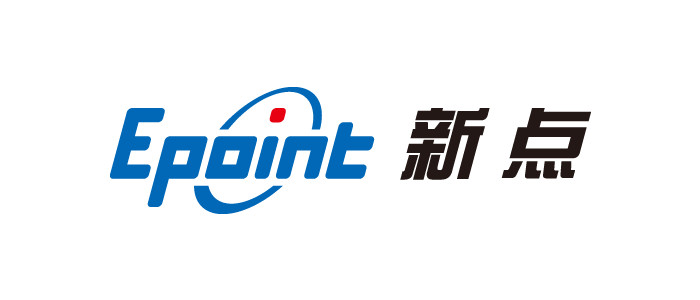 淮南市公共资源电子交易平台代理操作手册系统登录办理实体CA锁和标证通功能说明：为优化营商环境，淮南市2020年11月21日对接省主体库，对接后实现全省CA互认，后面只允许使用CA锁或者标证通登录系统。免去账号密码注册环节点击下方链接查看淮南市公共资源交易CA数字证书及电子签章办理办事指南：http://jy.ggj.huainan.gov.cn/bszn/003001/003001001/20191101/b74354d6-b059-48e4-bf62-fc17a00fc27a.html标证通下载以及注册办理指南：切换到扫码登录界面，点击下载APP，手机安装APP。点击下方链接查看标证通操作手册进行注册，http://jy.ggj.huainan.gov.cn/zlxz/004001/20200515/f874e449-741d-47b9-b58b-b648a28fbb10.html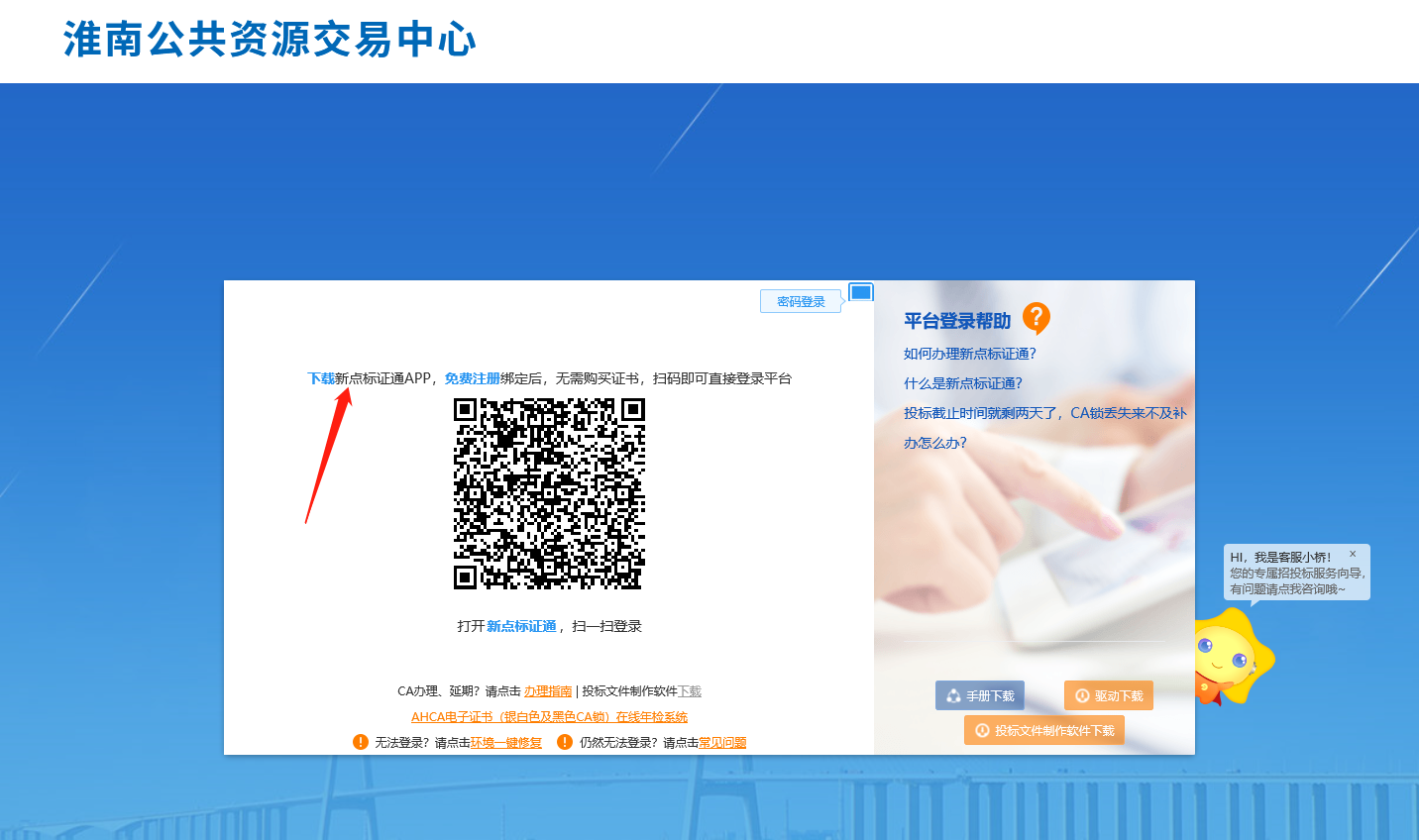 省主体库信息完善   办理CA锁后，登录到省主体库系统进行单位信息完善。省主体库系统地址：http://61.190.70.20/ahggfwpt-zhutiku点击下方箭头链接查看省主体库操作指南，登陆前需要安装省主体库驱动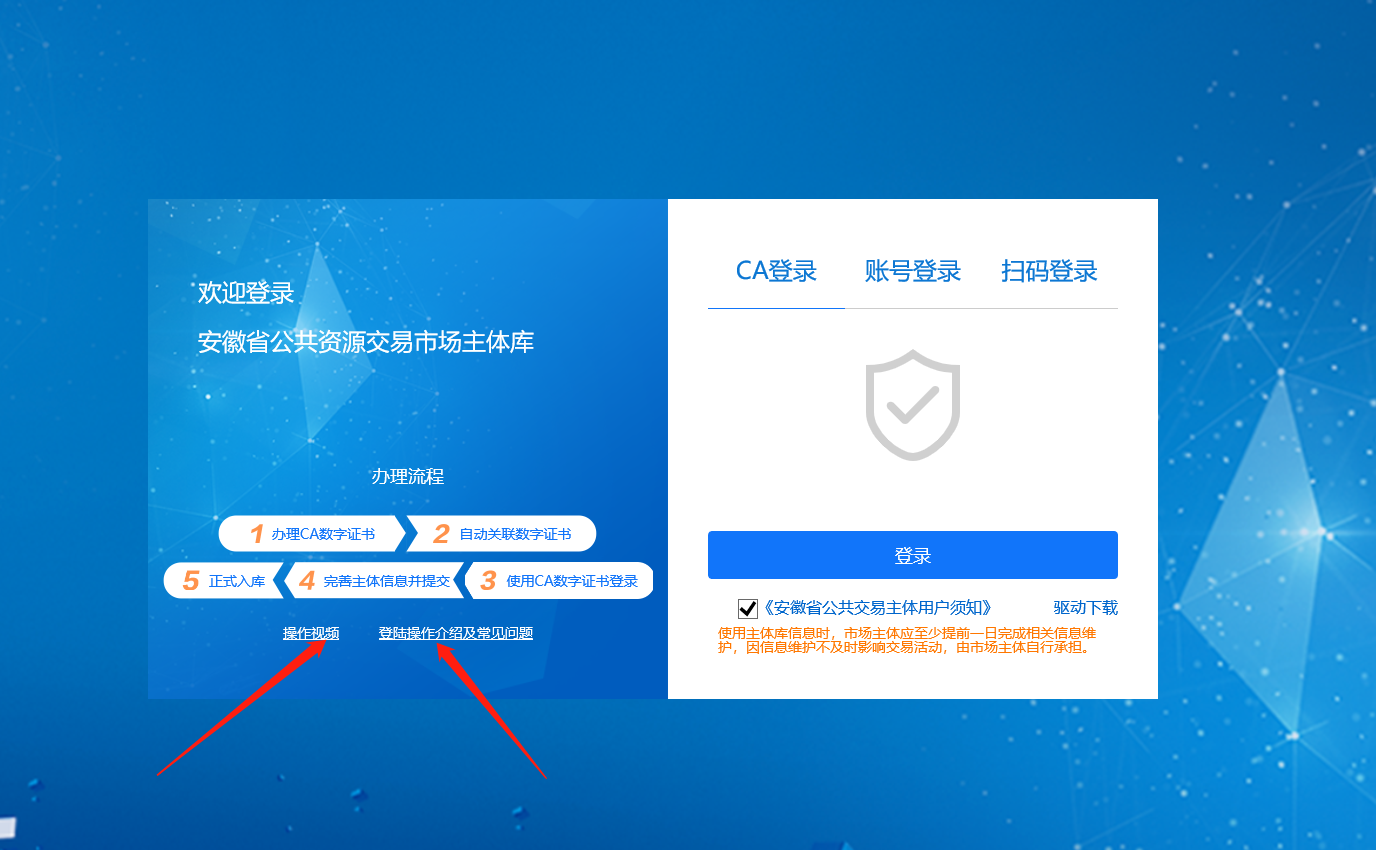 系统登录完善省主体库后，通过CA锁登录系统，如果无法登录，请检查驱动，驱动检测完成后，在尝试登录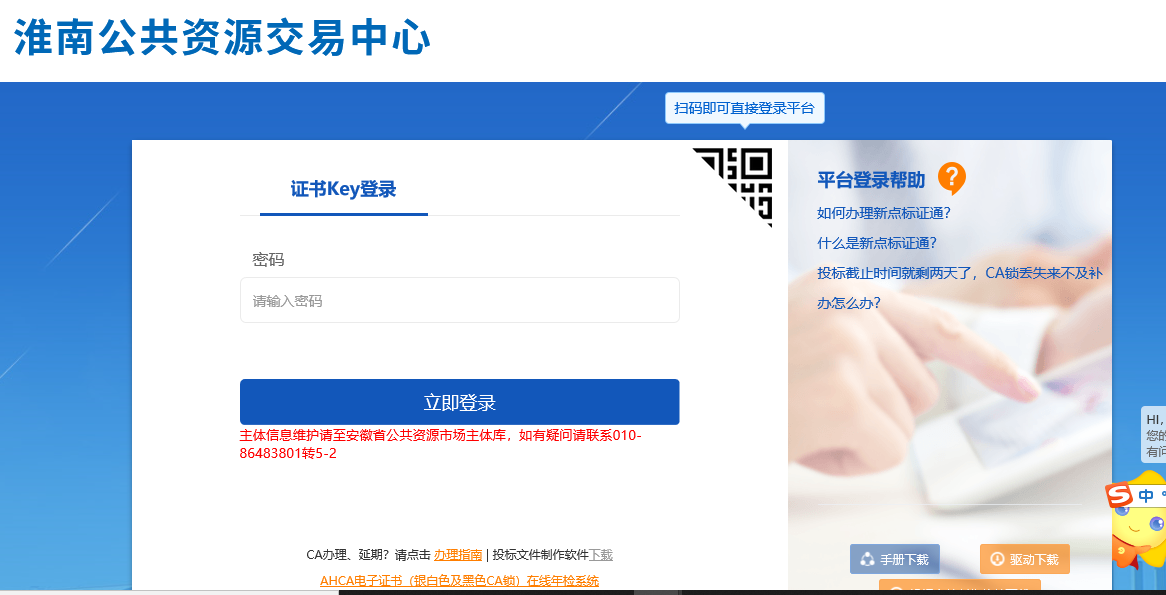 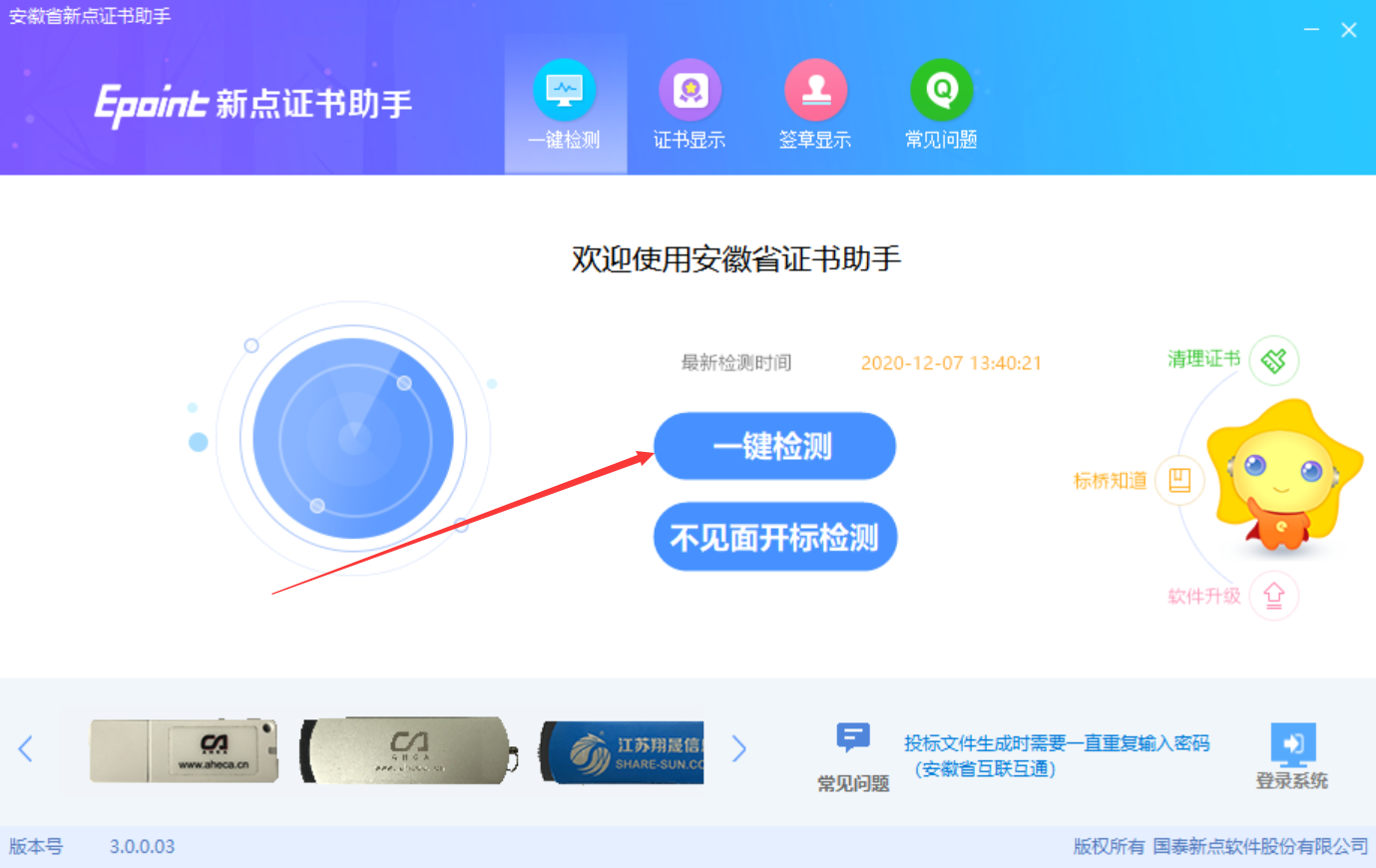 业务模块工程业务注册项目信息操作步骤：、点击注册项目——新建项目，完善新建项目信息页面所有带*的必填项信息，点检索，用单位名称或者统一社会信用代码搜索项目法人，点选择，就确定了项目法人。所有信息都完善确认无误点点击下一步，上传附件信息，附件上传后，点击提交备案等待审核通过，等审核通过之后项目注册就算完成了。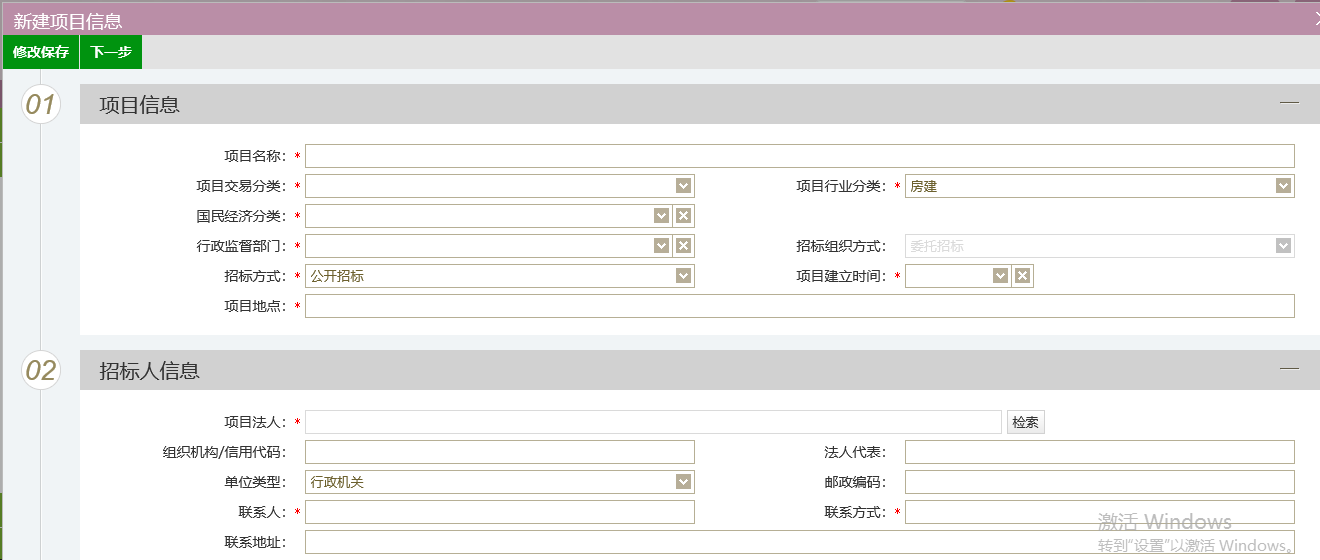 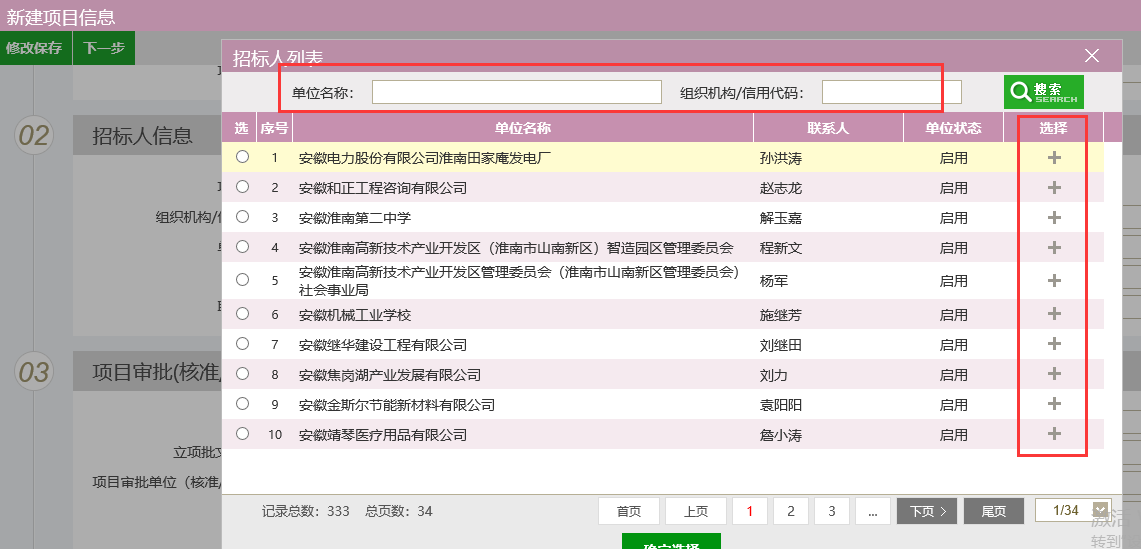 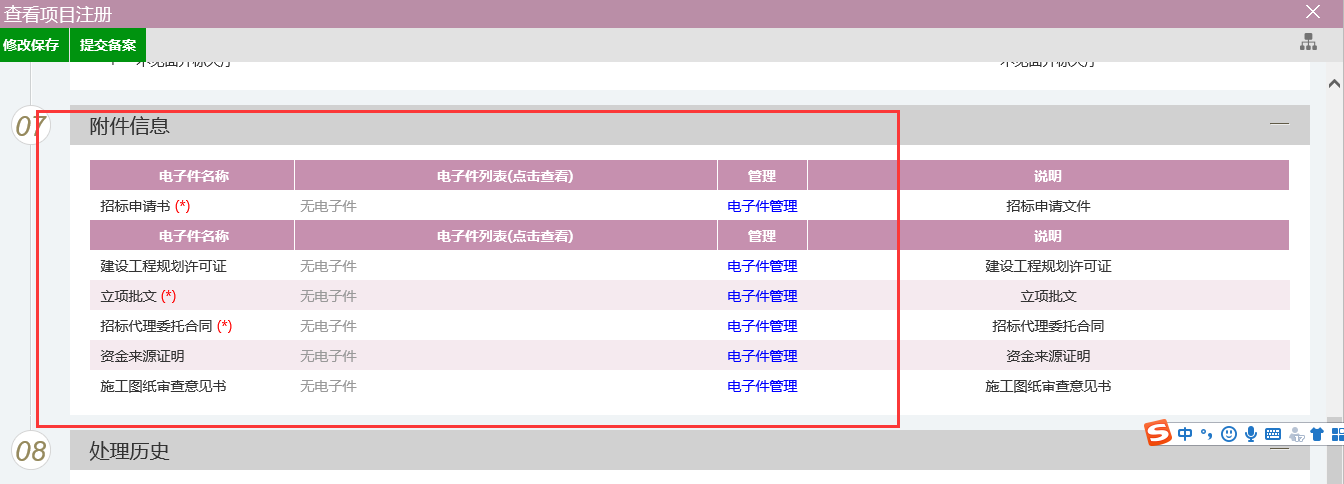 招标项目操作步骤：点击招标项目，新增招标项目，选择上一步注册的项目，点选择，完善页面信息，点击新增标段，填写标段信息，点修改保存，如果有多个标段的话，再重复上面的步骤，所有信息填写无误后点击下一步，提交审核。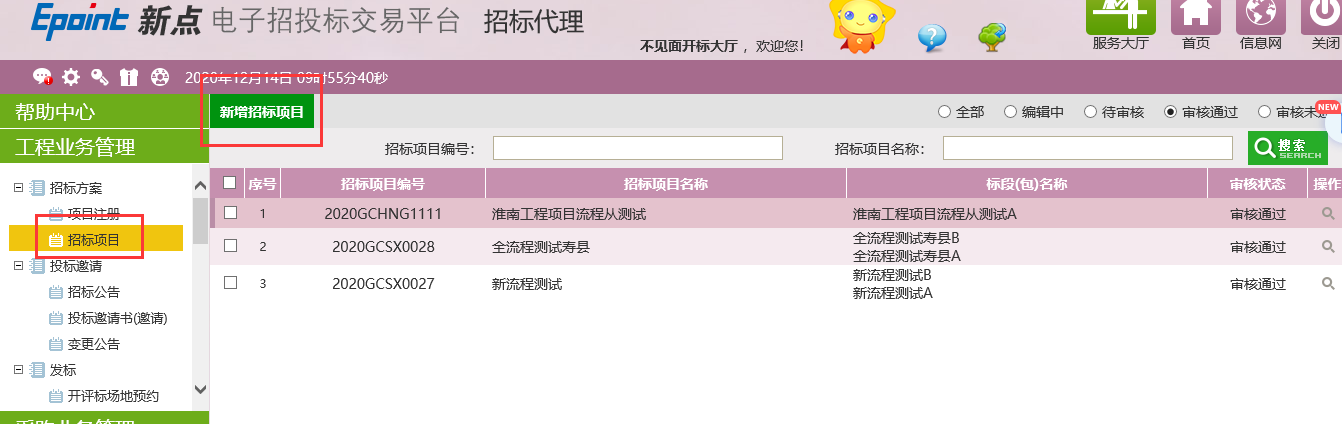 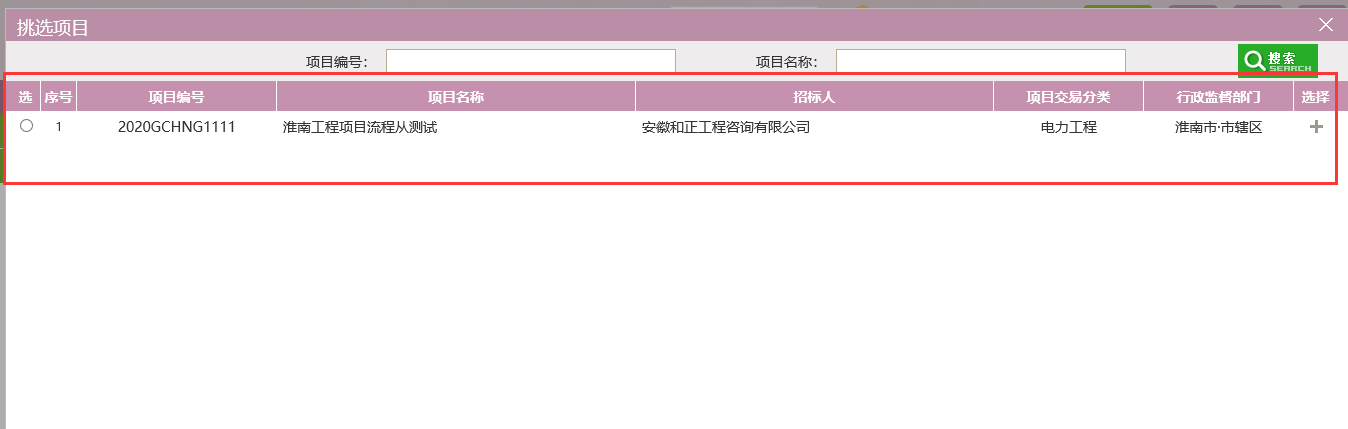 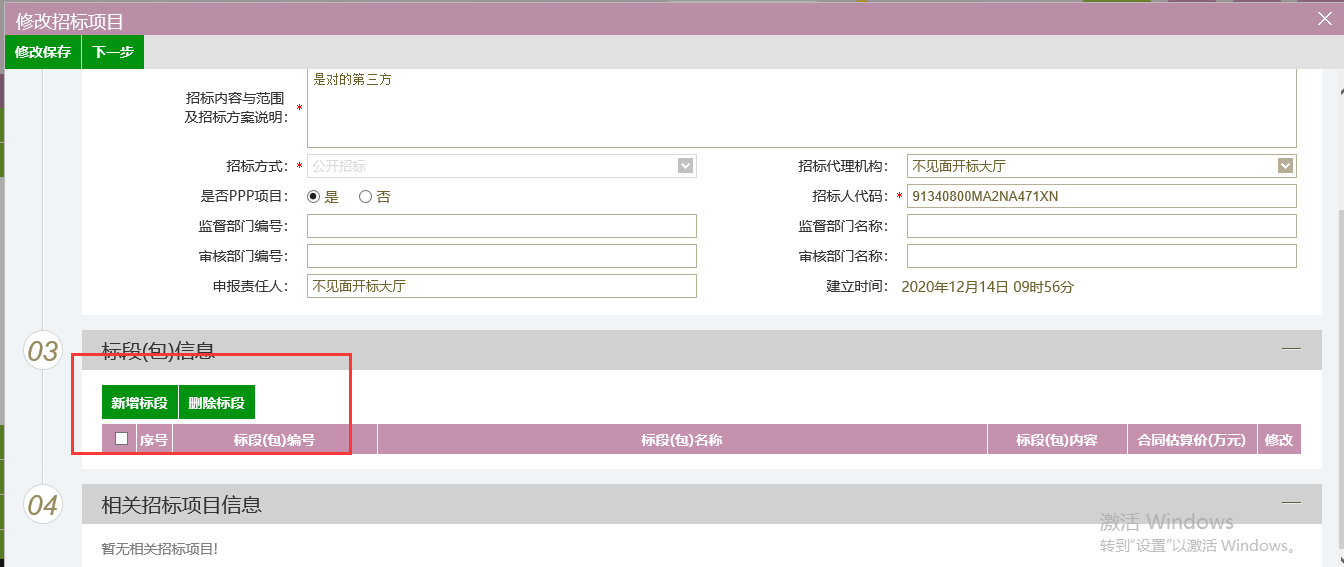 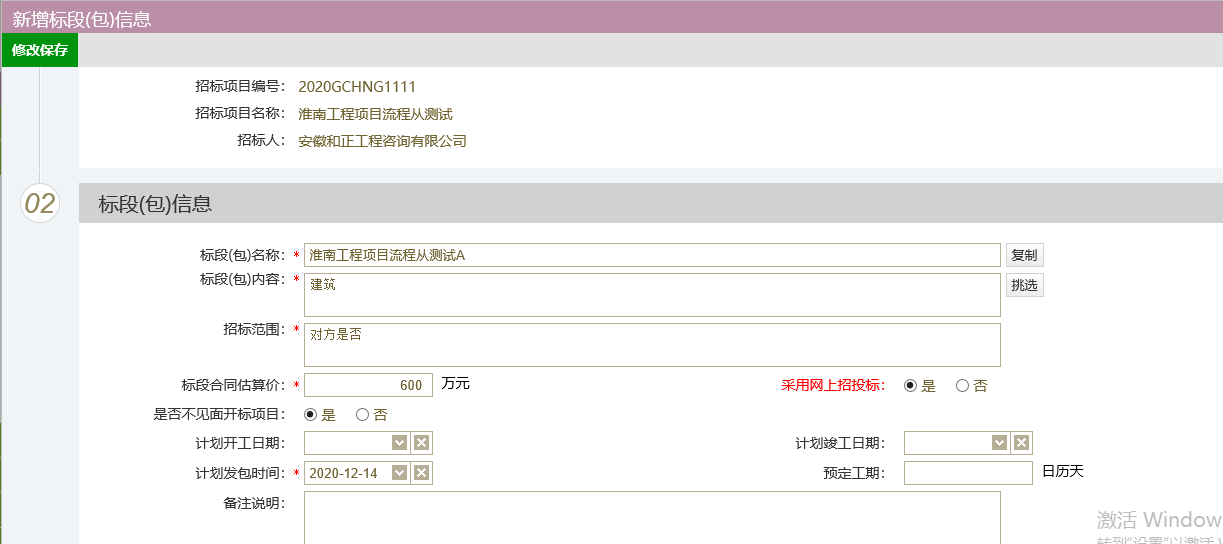 开评标场地预约操作步骤：点击开评标场地预约，新增场地预约，选择需要预约场地的标段，填写开评标场地预约页面的信息，点击下一步，提交备案等待审核。	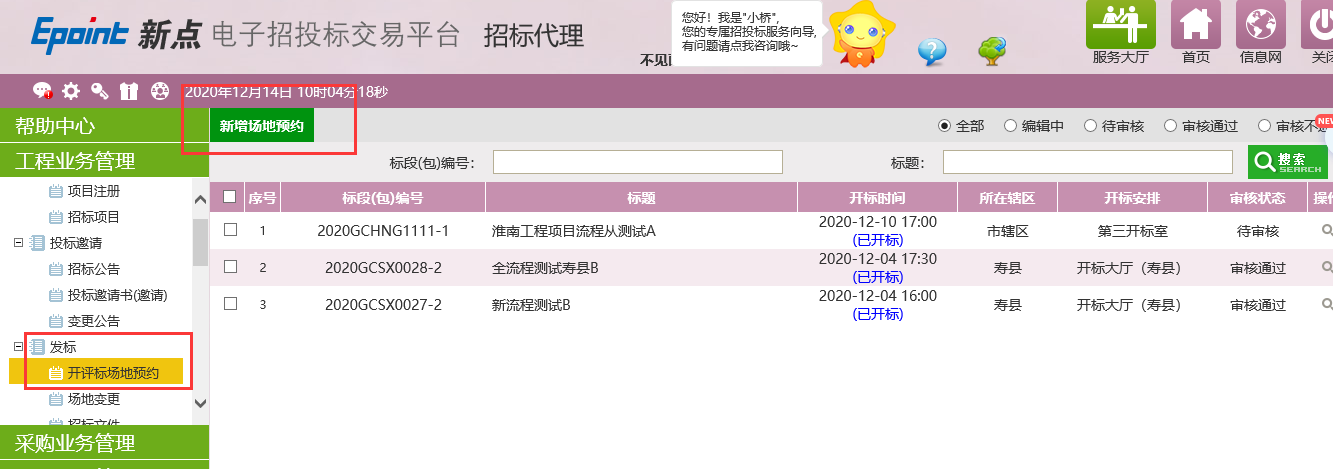 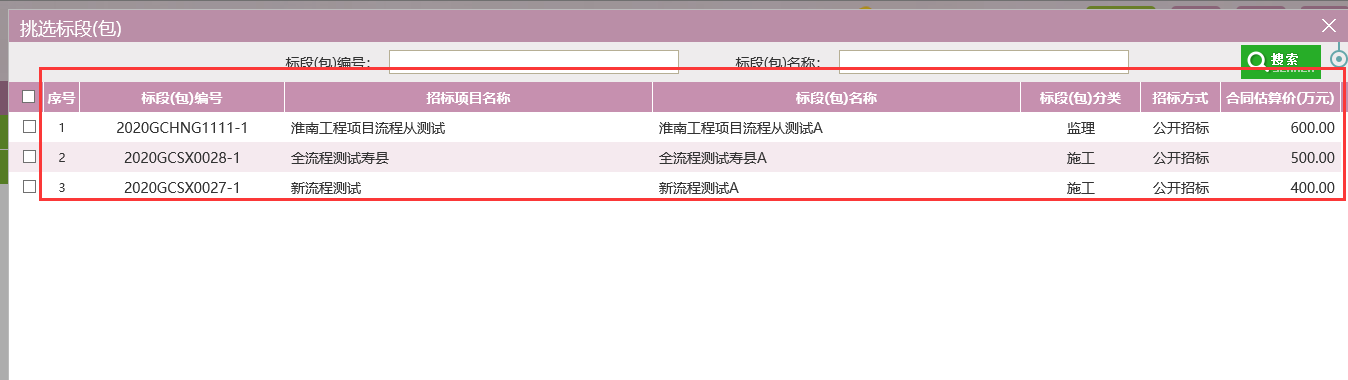 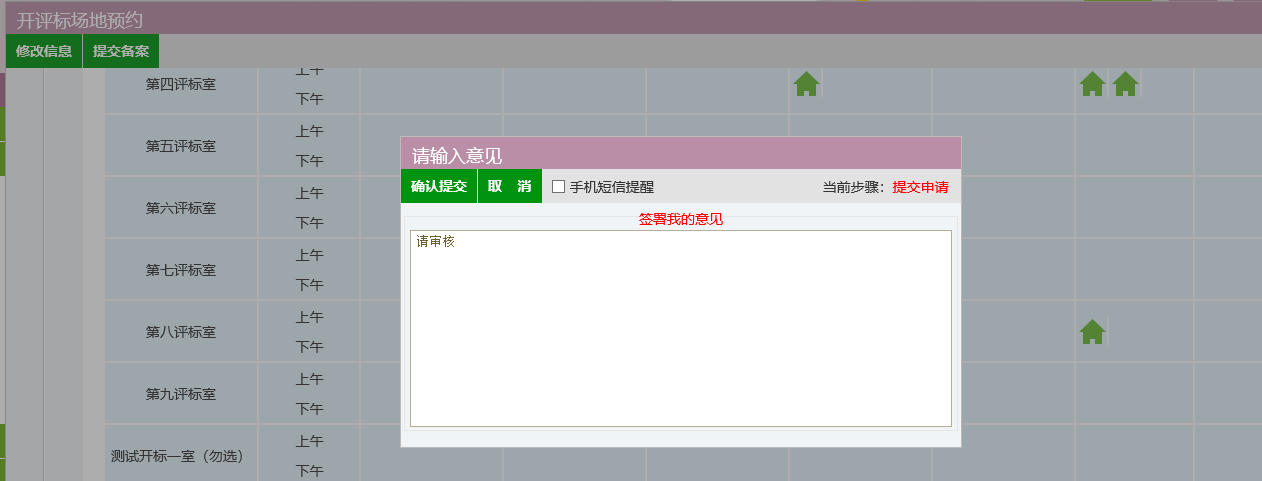 招标公告操作步骤：点击招标公告，新增招标公告，选择需要发布公告的标段，点击选择，填写招标公告页面信息，点击生成公告，所有信息都填写无误后点击下一步，提交审核。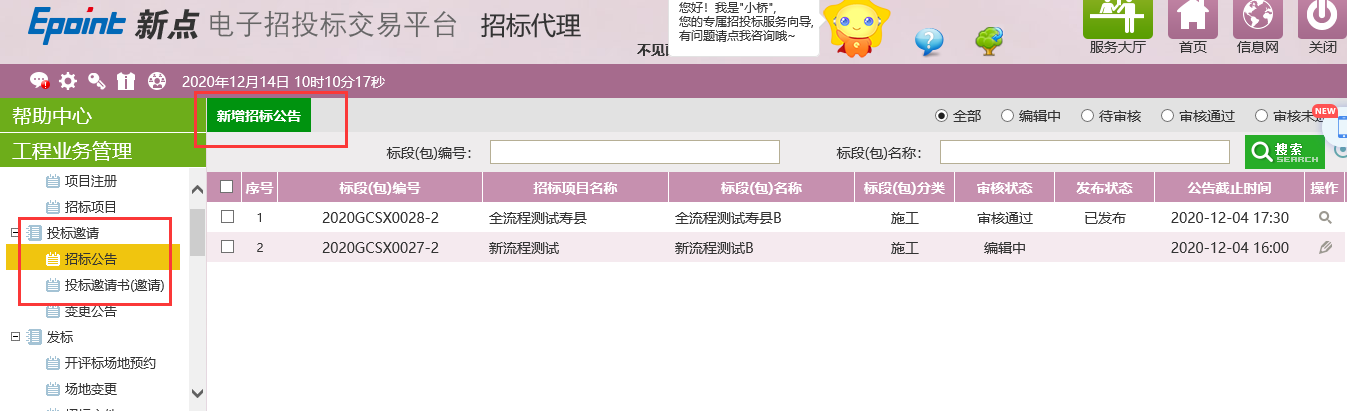 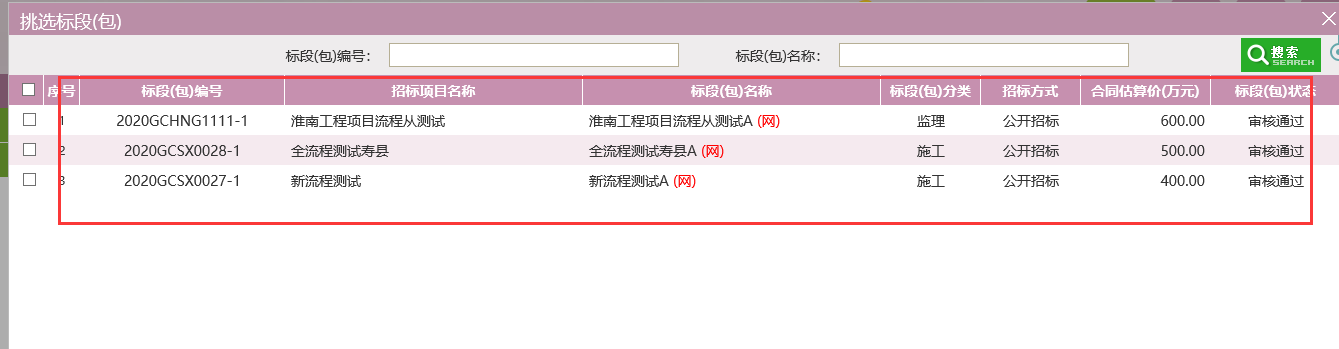 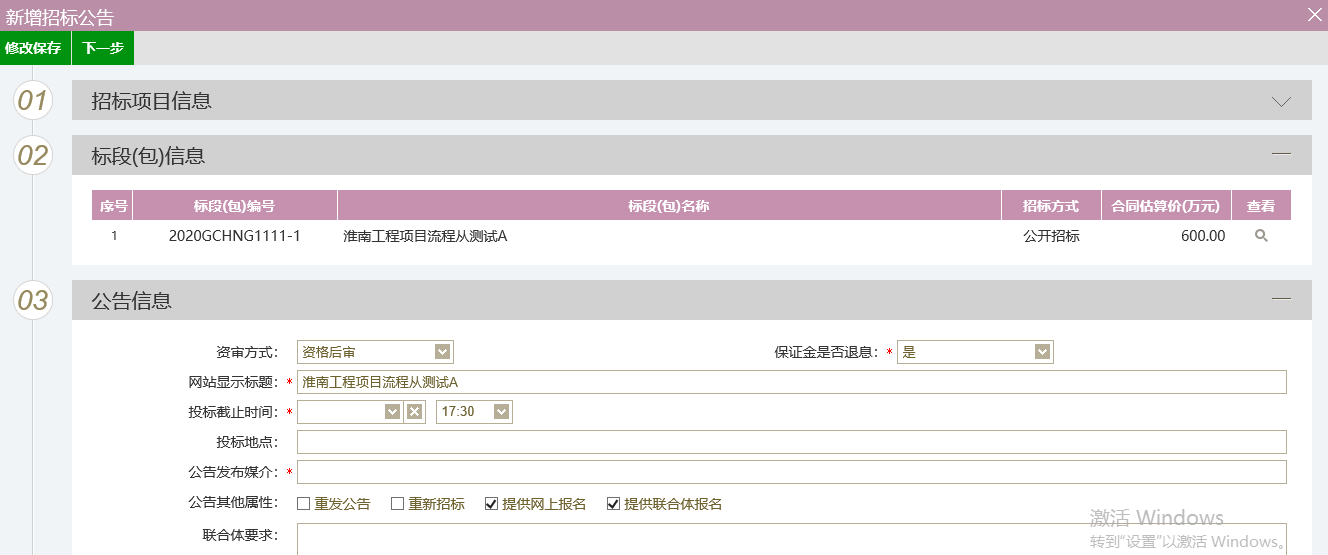 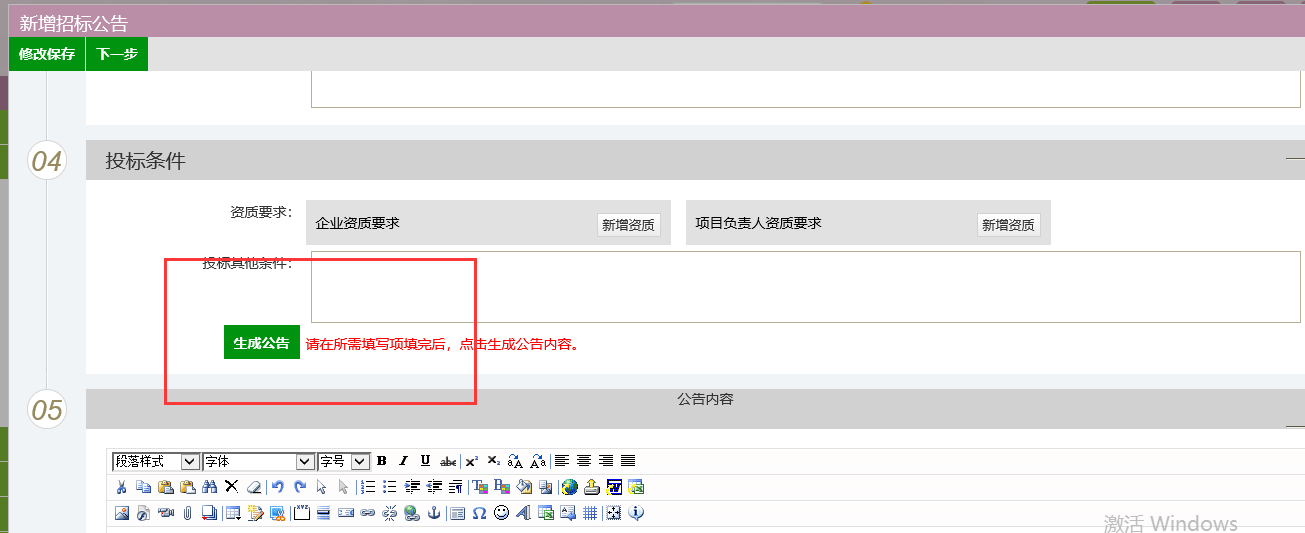 招标文件操作步骤：点击招标文件，新增招标文件（先做好招标文件在直接上传到系统）或者制作招标文件（网上直接制作招标文件），挑选需要制作招标文件的标段，点击选择，选择招标文件模板，按照步骤制作招标文件，最后生成招标文件，招标文件制作后完善页面信息，确实无误后，点击下一步提交审核。	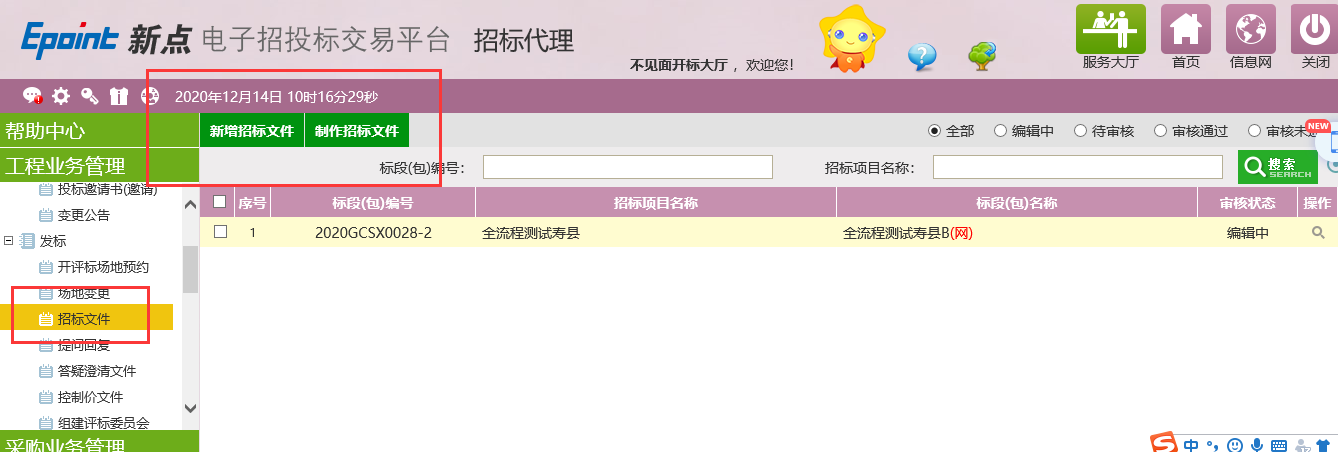 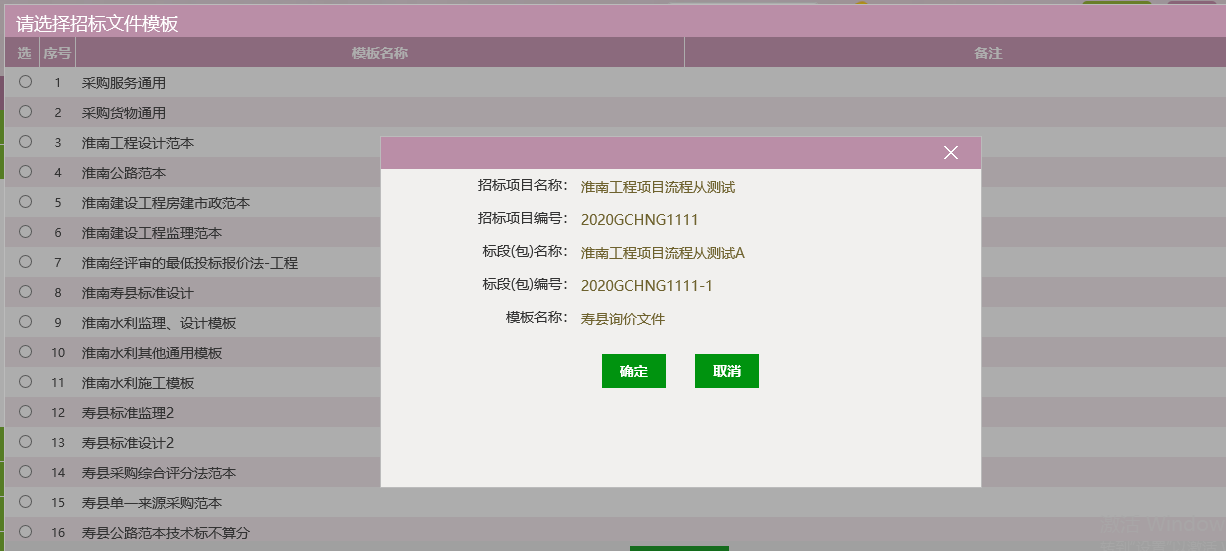 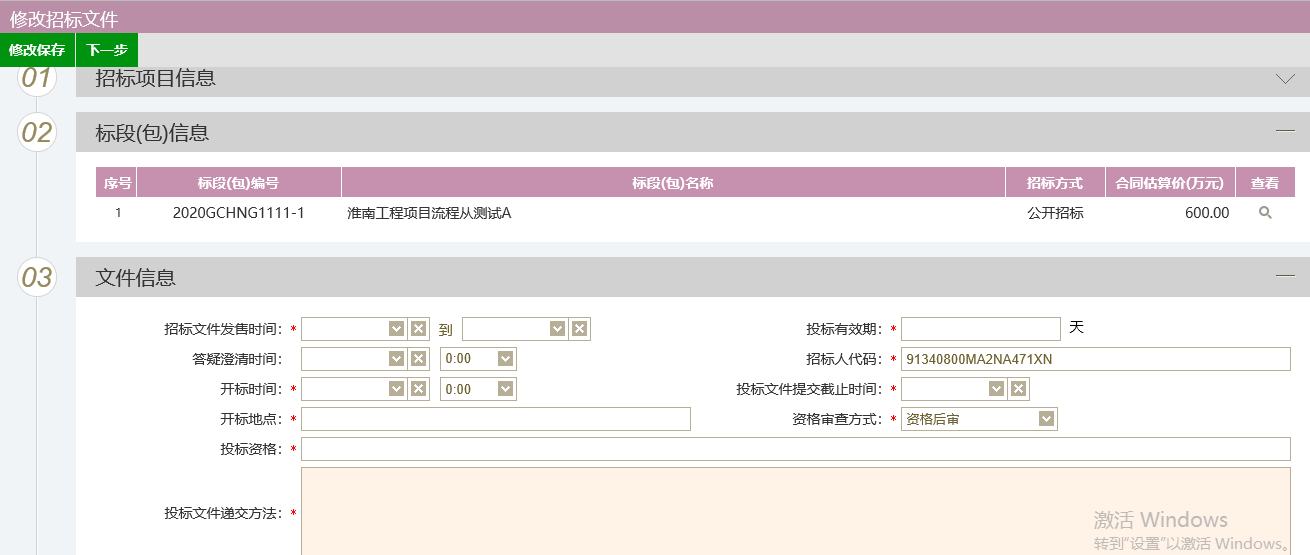 开标评标操作步骤：上面步骤都完成后，接着就是抽取评委，开评标，开评标都是在开评标系统完成，具体开评标步骤在开评标操作手册里面有详细描述这里就不在赘述，开评标结束后，招标代理需要在交易系统进行开评标情况录入，评委录入和评标报告录入。中标候选人公示操作步骤：点击中标候选人公示，新增候选人公示，完善候选人页面信息，点击生成公示按钮，生成候选人公示，确认无误后点击提交审核。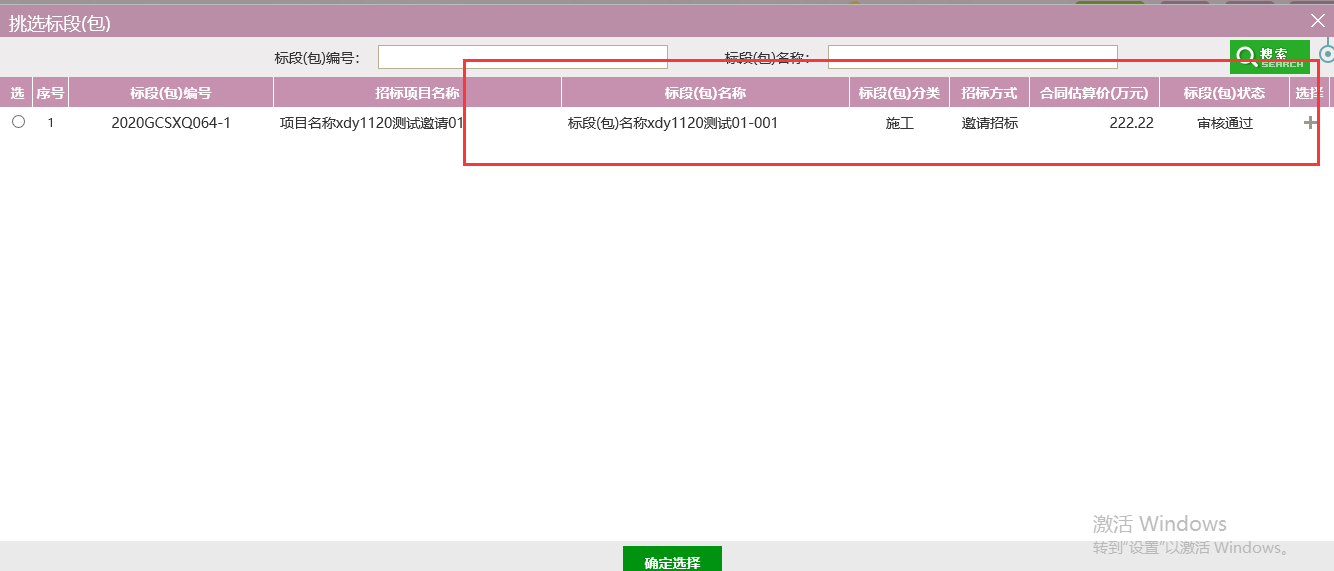 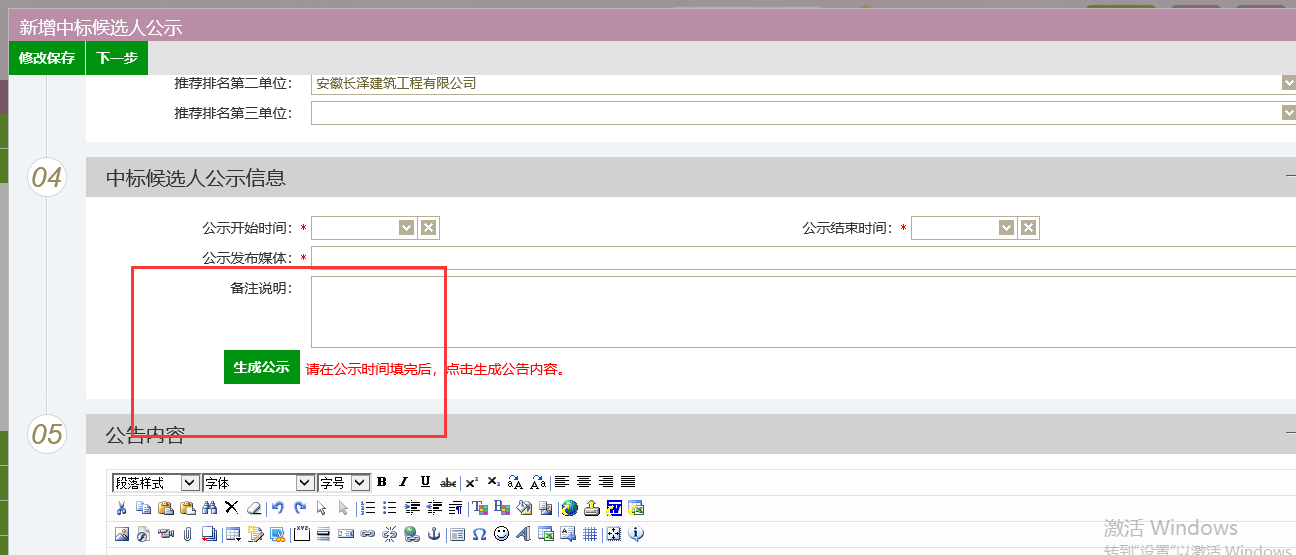 中标结果公告操作步骤：1、点击中标结果公告，新增中标结果，挑选标段，填写中标结果公告信息，生成中标公告，信息确认无误后点击提交等待审核。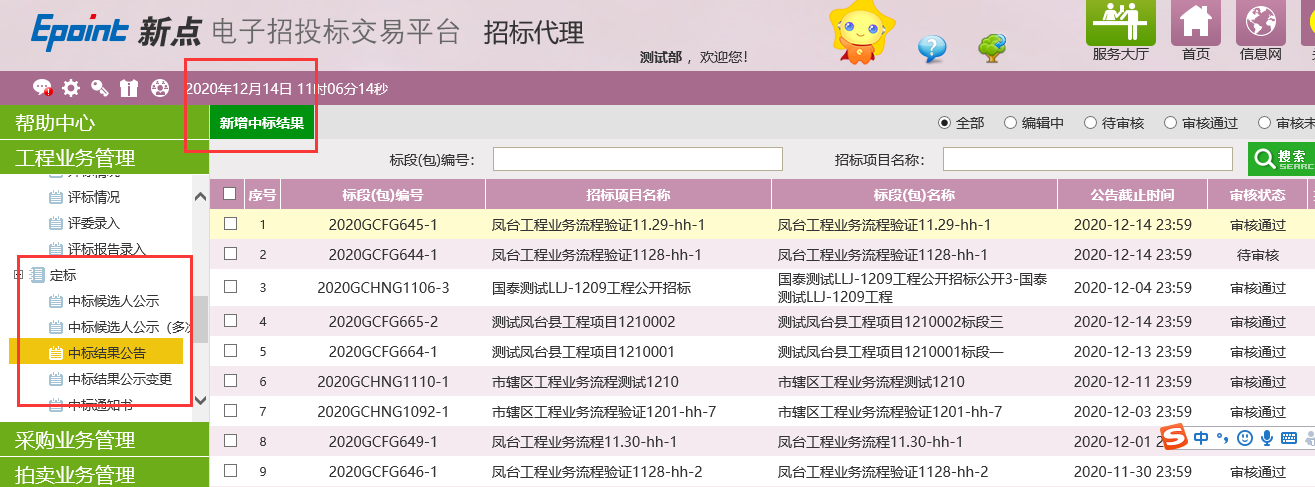 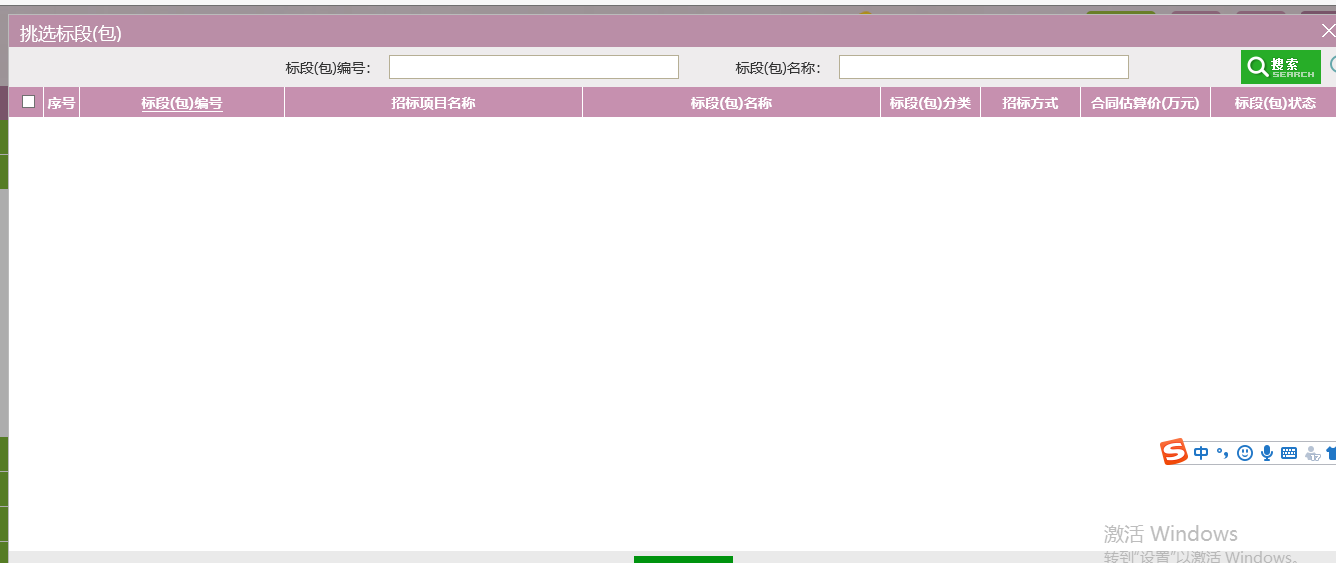 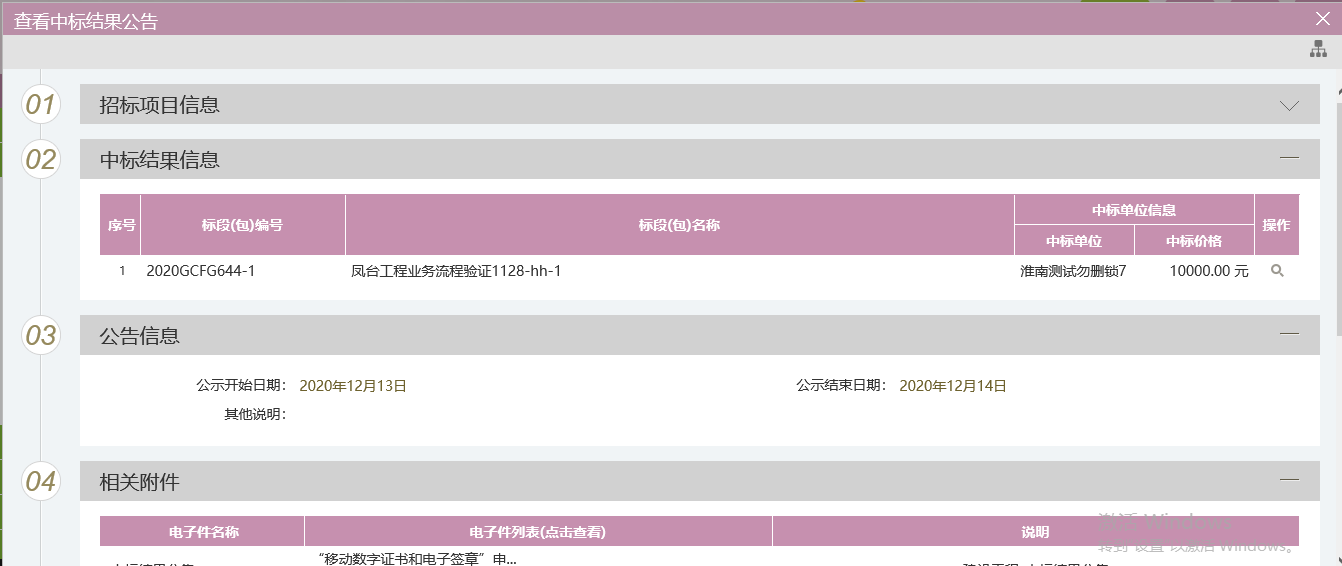 中标通知书操作步骤：点击中标通知书，新增中标通知书，挑选标段，确定中标单位信息，生成中标通知书，信息确认无误后点击提交审核。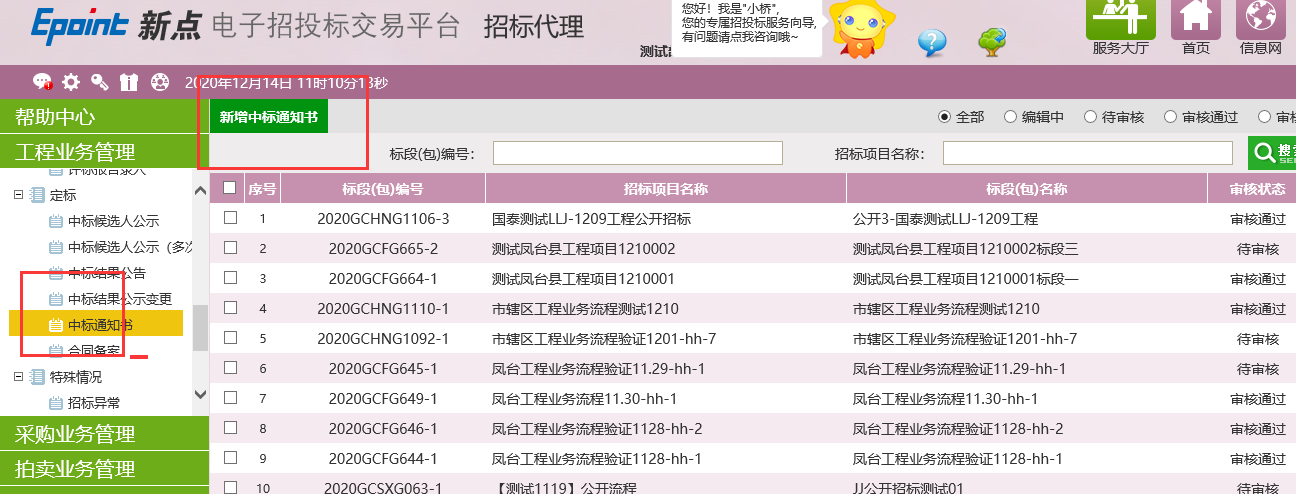 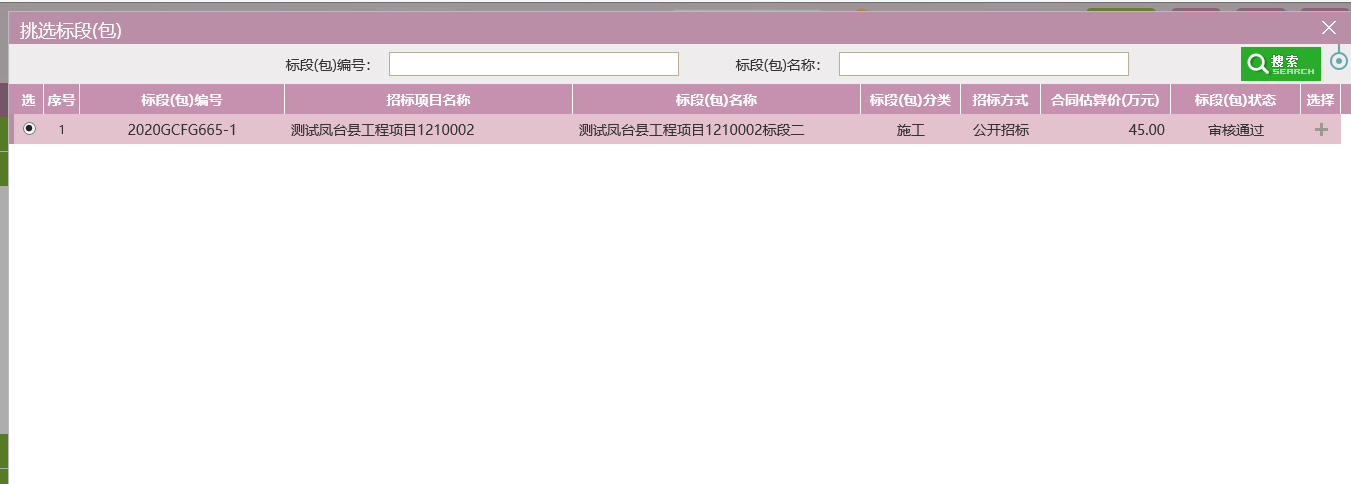 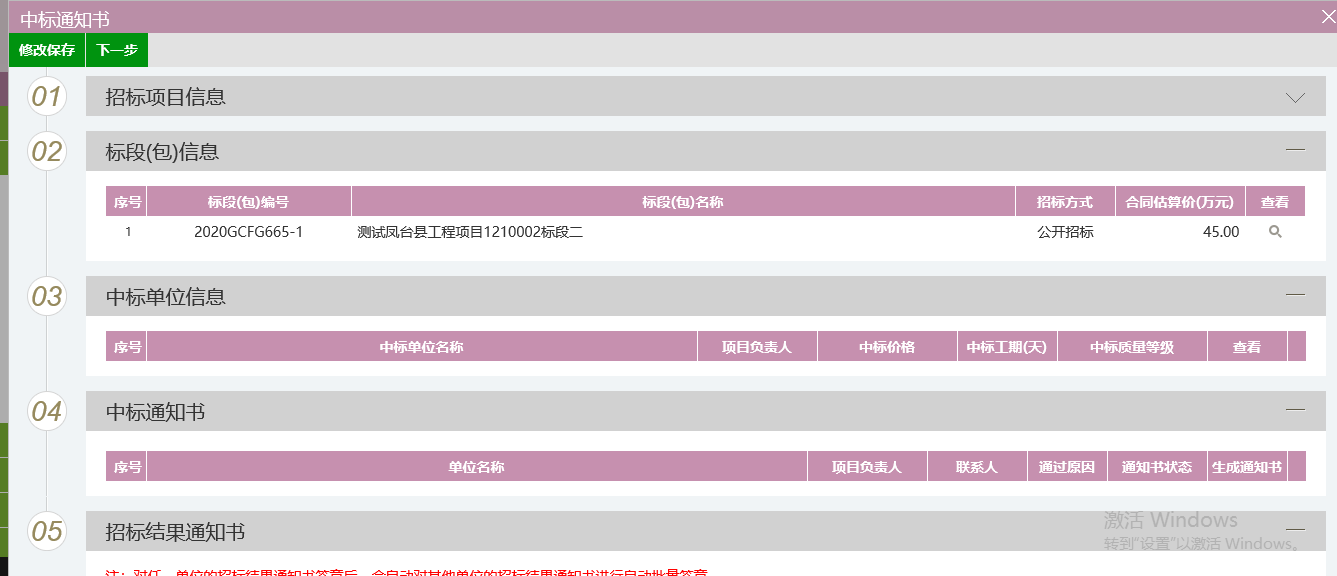 合同备案操作步骤：1、点击合同备案，新增合同备案，合同信息填写确认无误后，点击提交等待审核。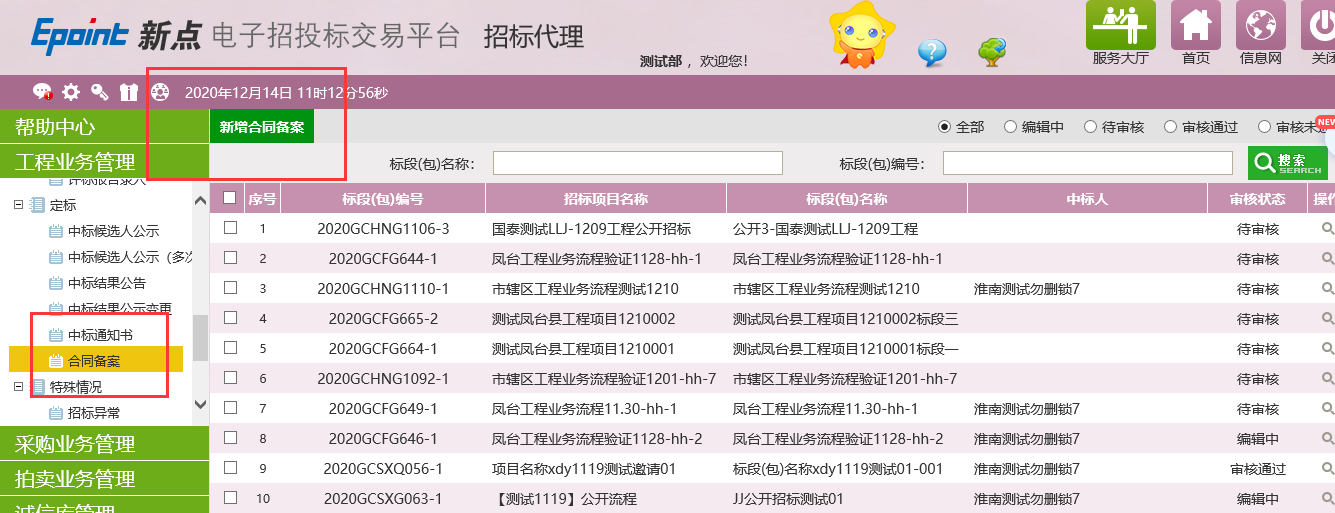 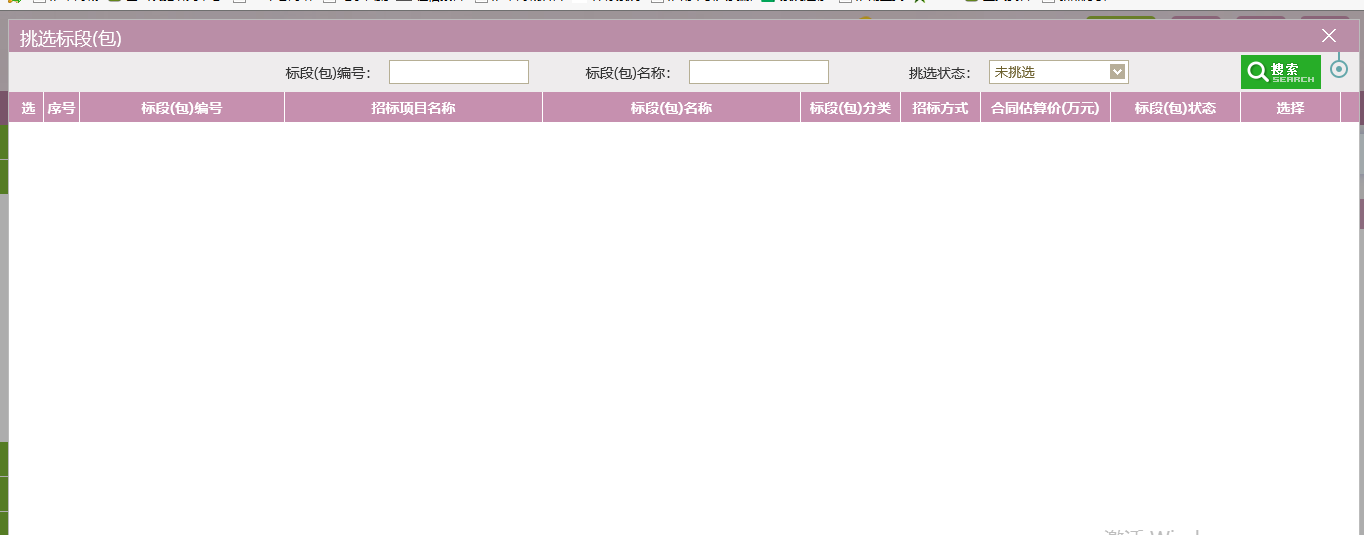 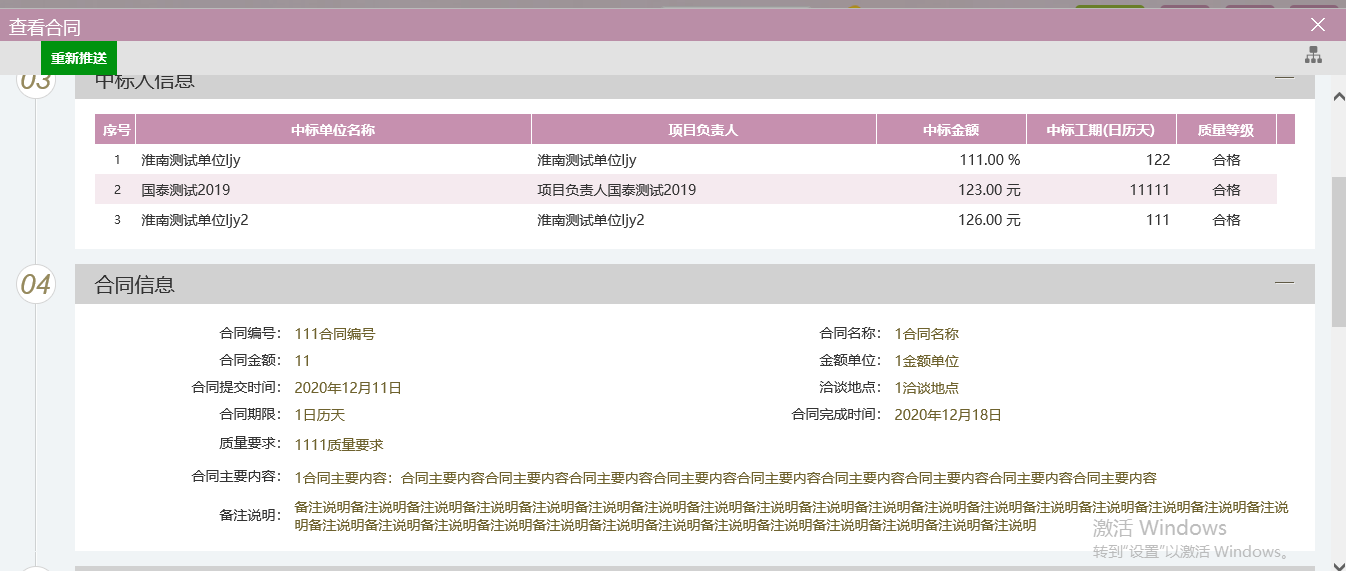 采购业务计划受理操作步骤：1.、点击计划受理，有财政任务书新增，选择任务书，填写计划受理页面的信息，新增条目，填写条目信息，所有信息确认无误后点击提交审核。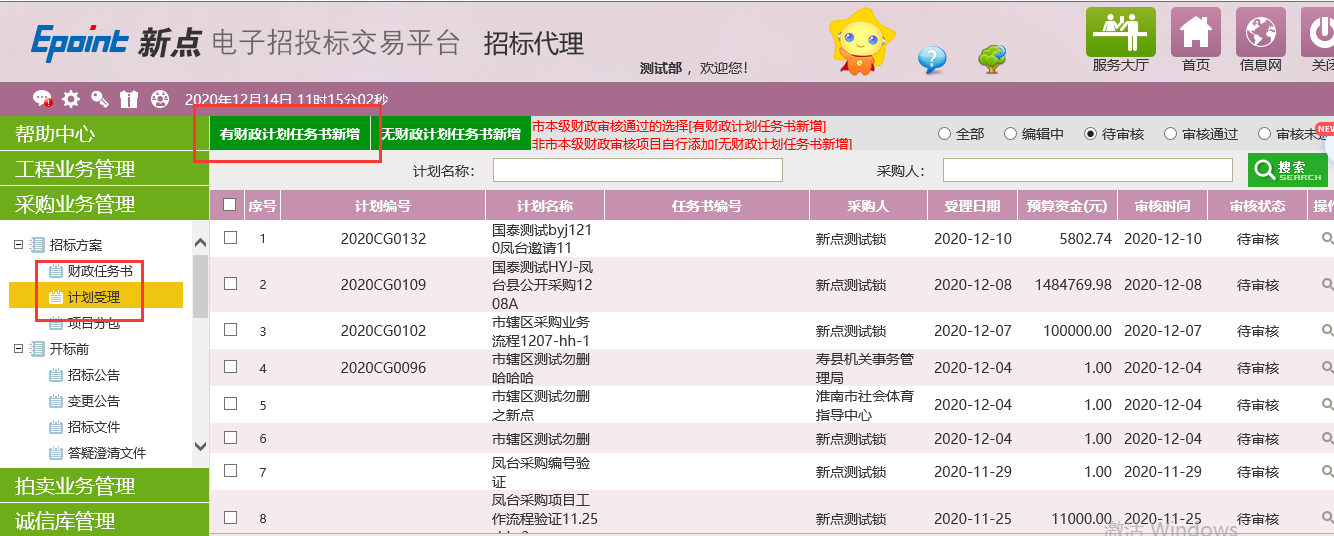 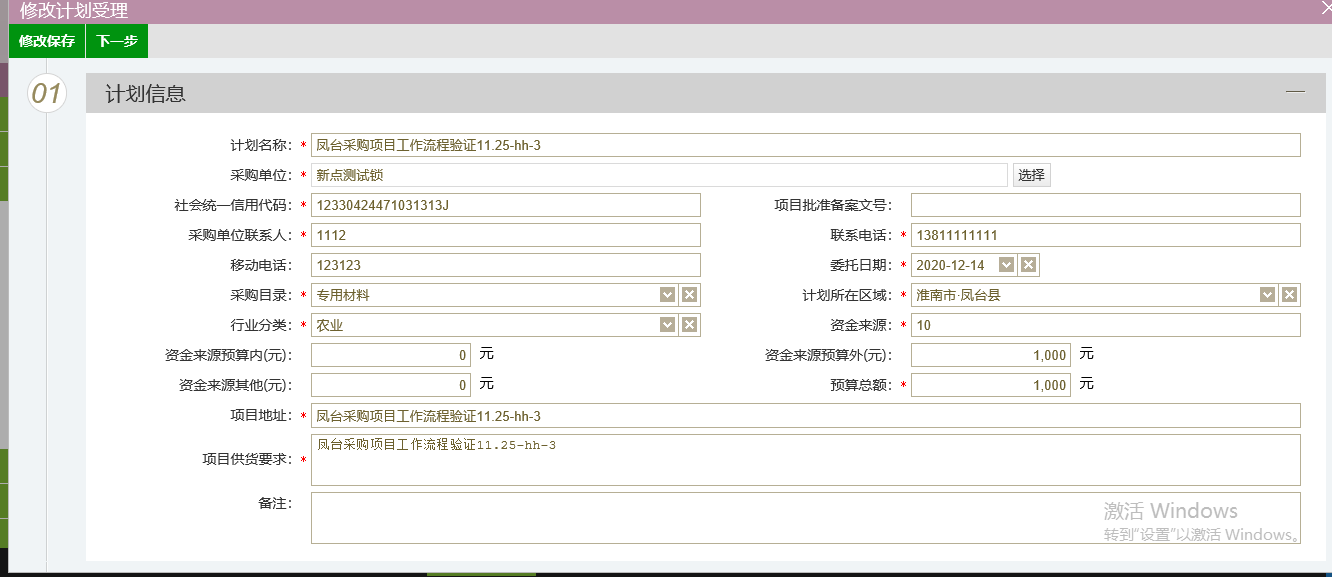 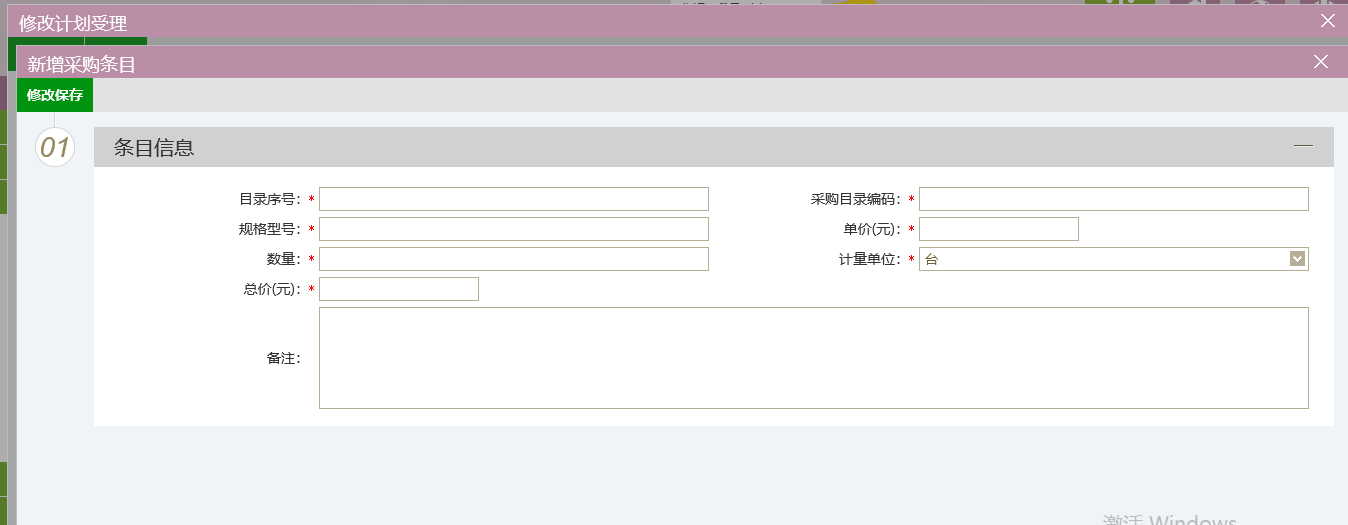 项目分包操作步骤：1、点击项目分包，新增项目注册，挑选需要分包的项目，填写页面信息，添加分包，填写分包信息，所有信息都填写无误后点击提交审核。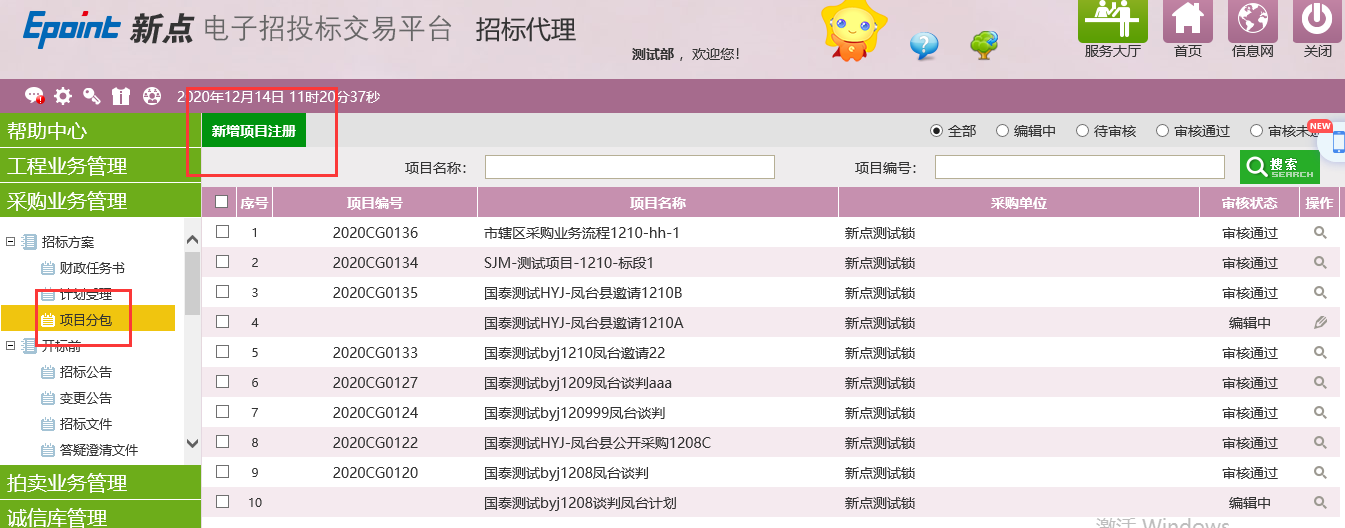 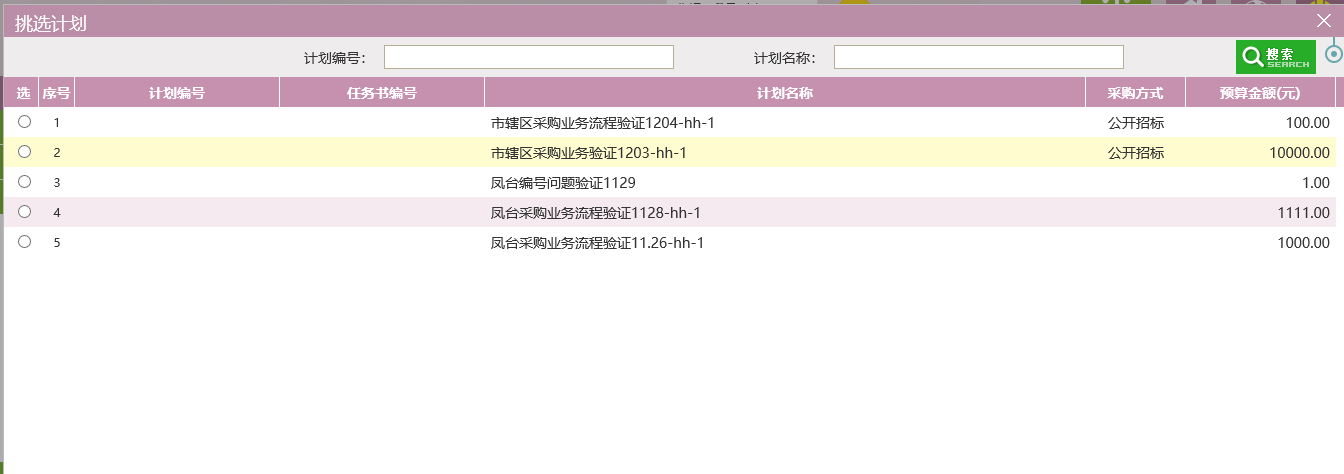 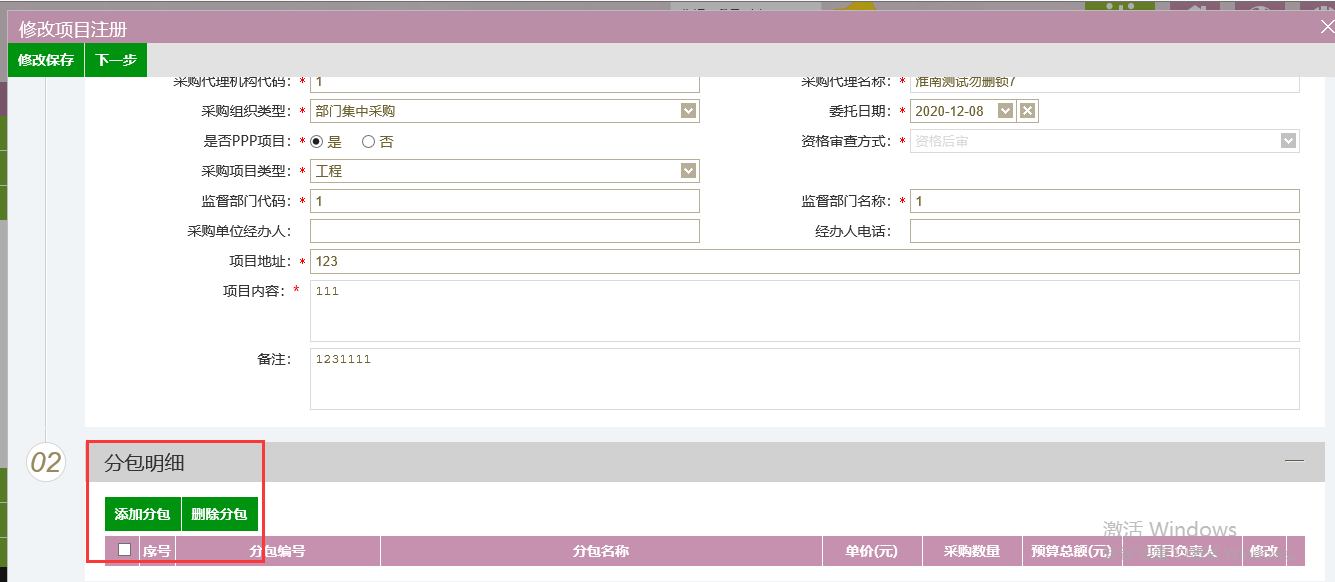 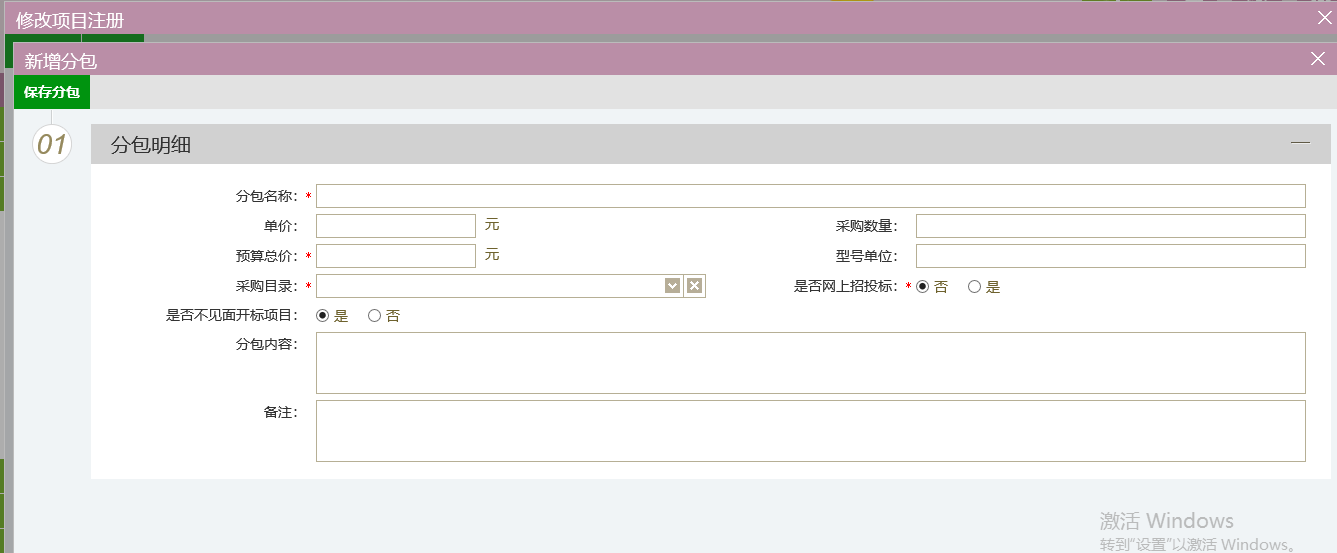 网场地预约操作步骤：点击场地预约，新增场地预约，挑选分包，选择开评标时间，开标室和评标室，都选择后点击提交审核。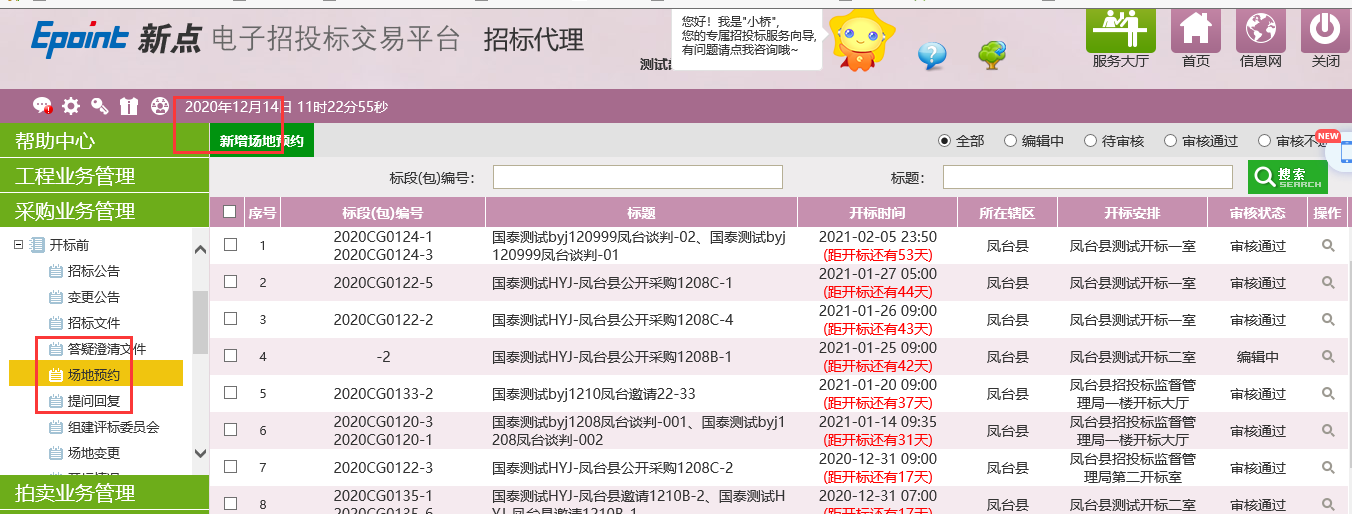 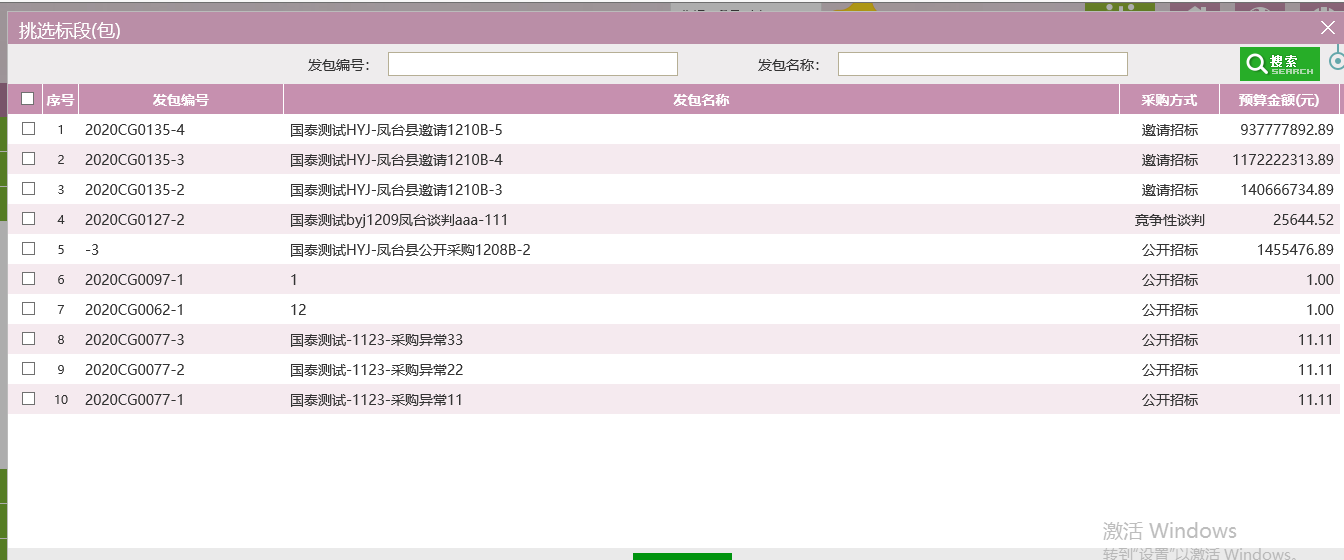 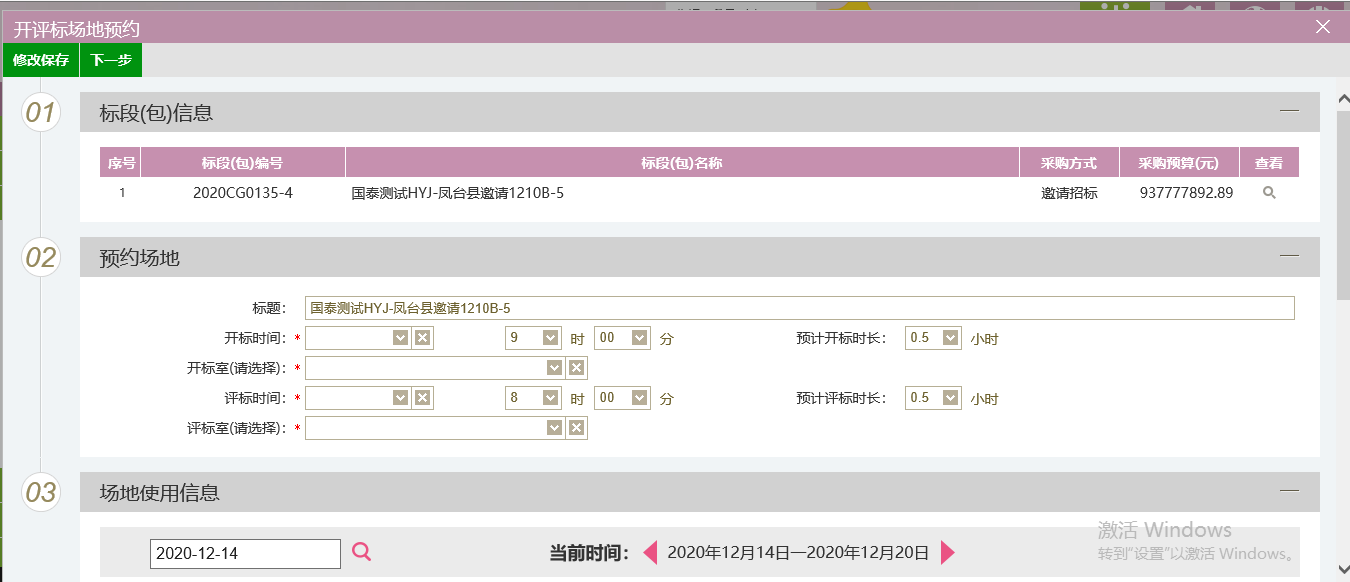 招标公告操作步骤：点击招标公告，新增招标公告，挑选分包，填写公告信息，生成招标公告，所有信息都填写确认无误后点击提交审核。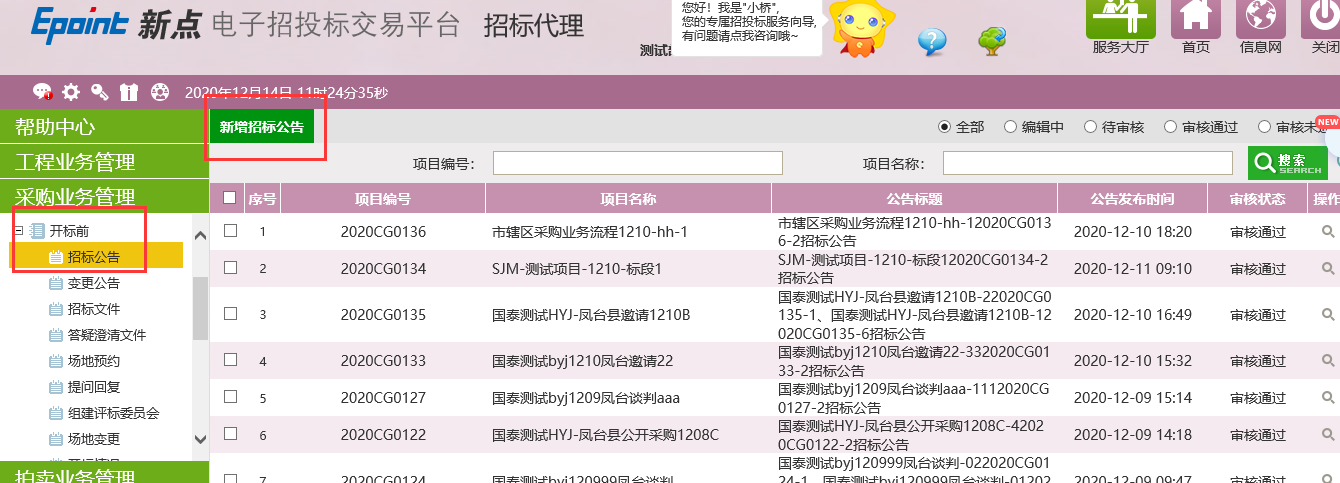 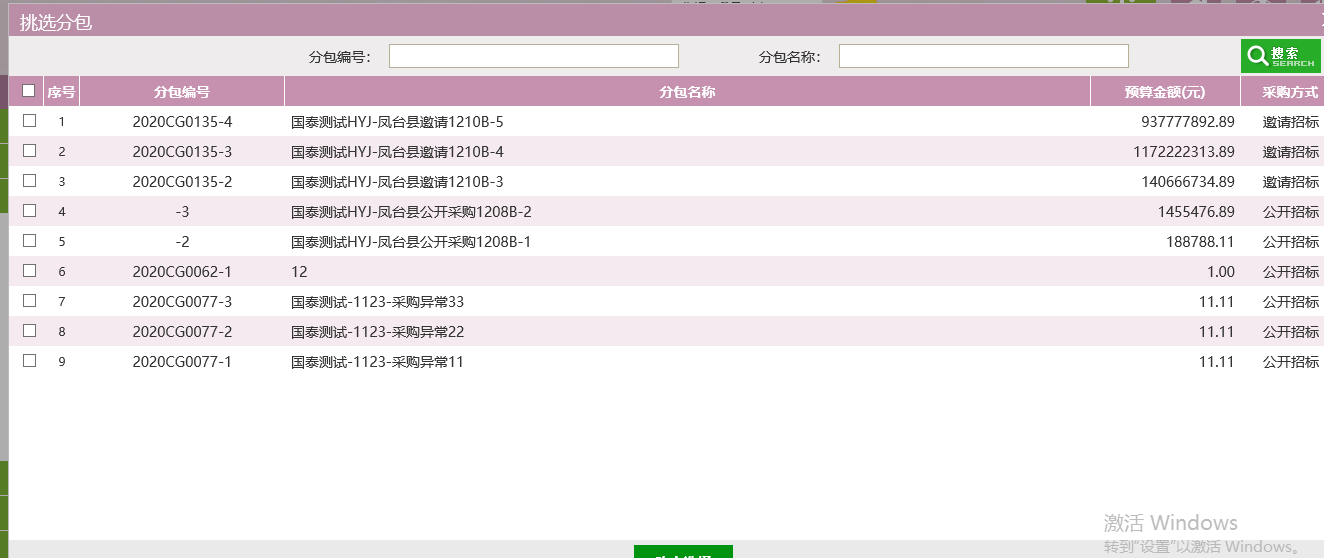 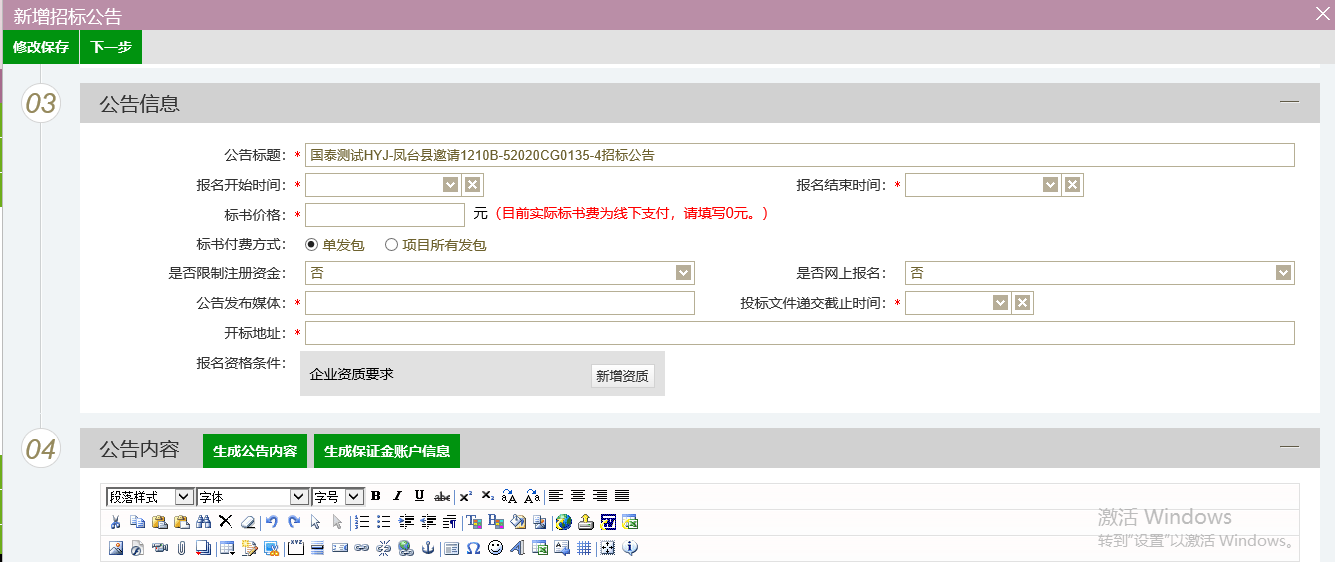 招标文件操作步骤：1、点击招标文件，制作招标文件，	挑选分包，选择制作招标文件的模板，按步骤制作招标文件，最后加密生成招标文件，招标文件制作完成后填写页面信息，所有信息填写确认无误后点击提交审核。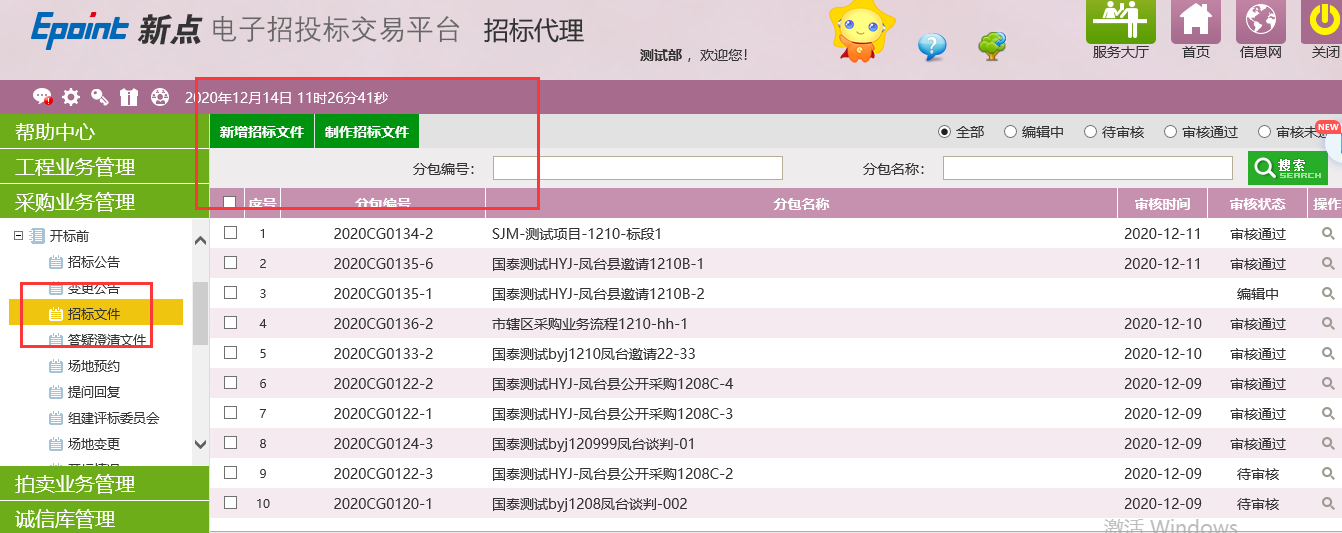 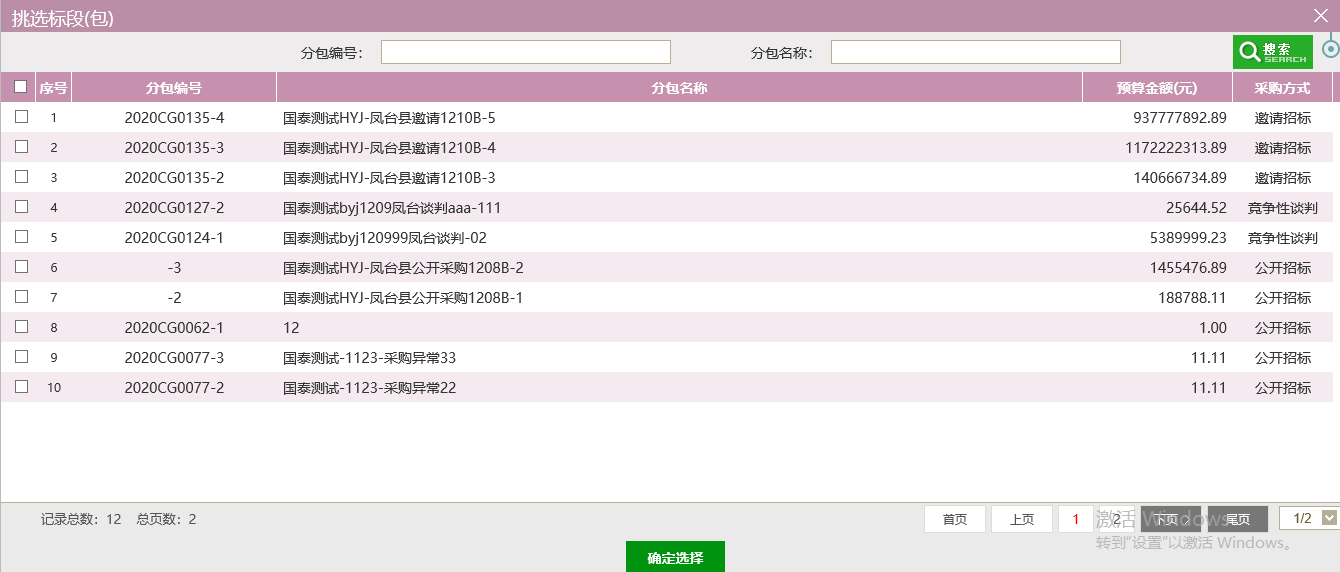 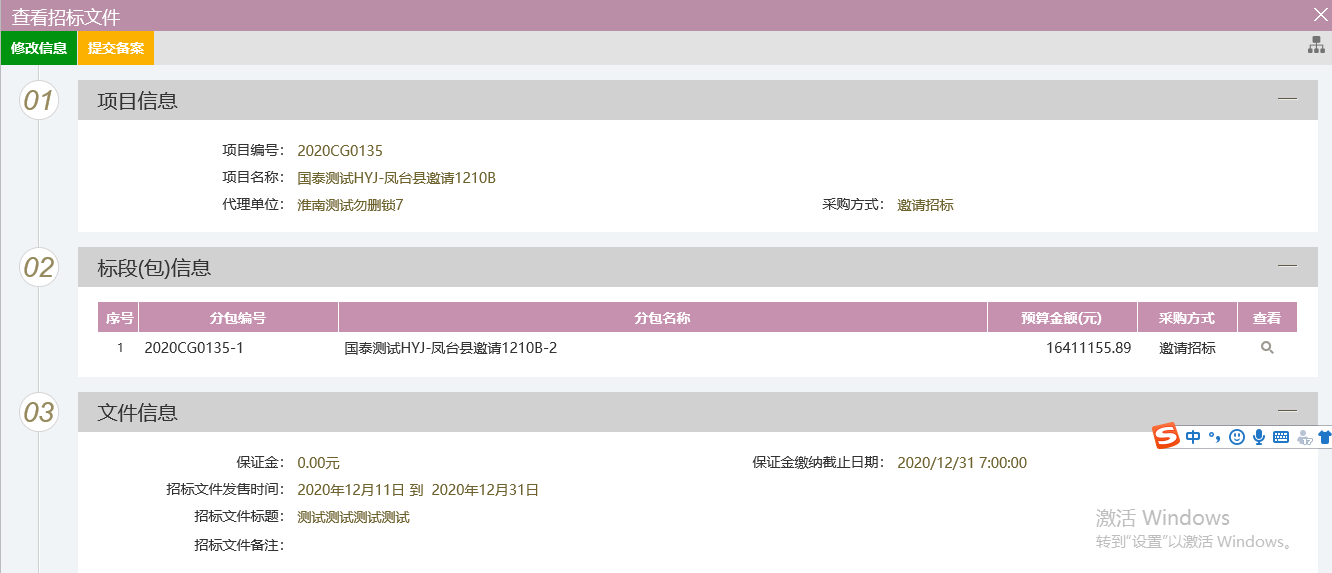 开标评标操作步骤：上面步骤都完成后，接着就是抽取评委，开评标，开评标都是在开评标系统完成，具体开评标步骤在开评标操作手册里面有详细描述这里就不在赘述，开评标结束后，招标代理需要在交易系统进行开评标情况录入，评委录入和评标报告录入。中标公示1、点击中标公示，新增中标公告，挑选分包，填写公告信息，生成公告内容，公告信息检查无误后点击提交审核。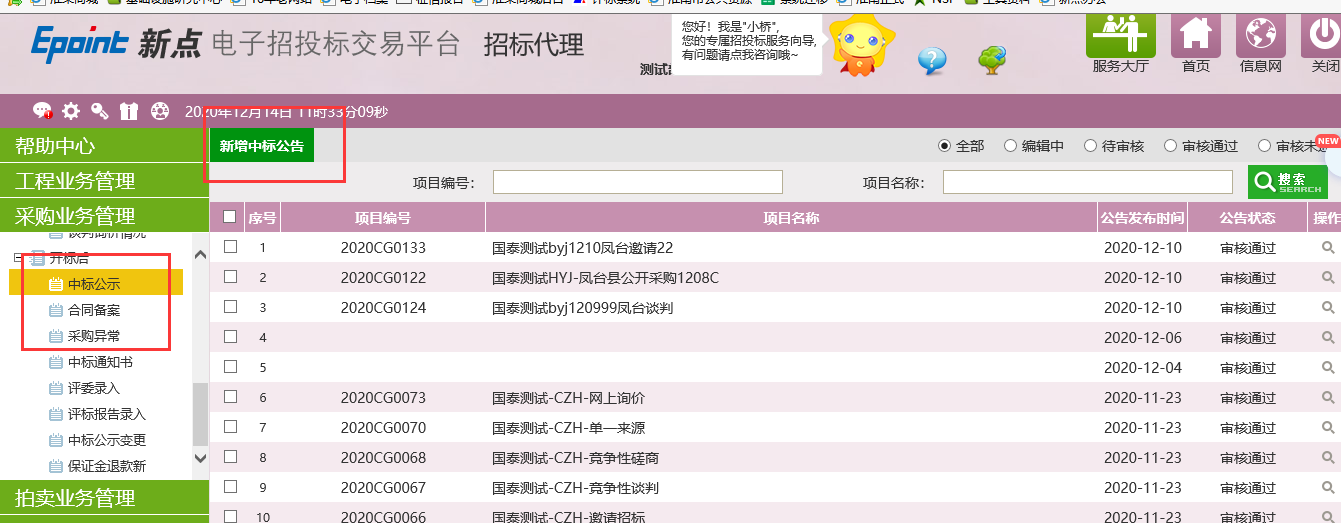 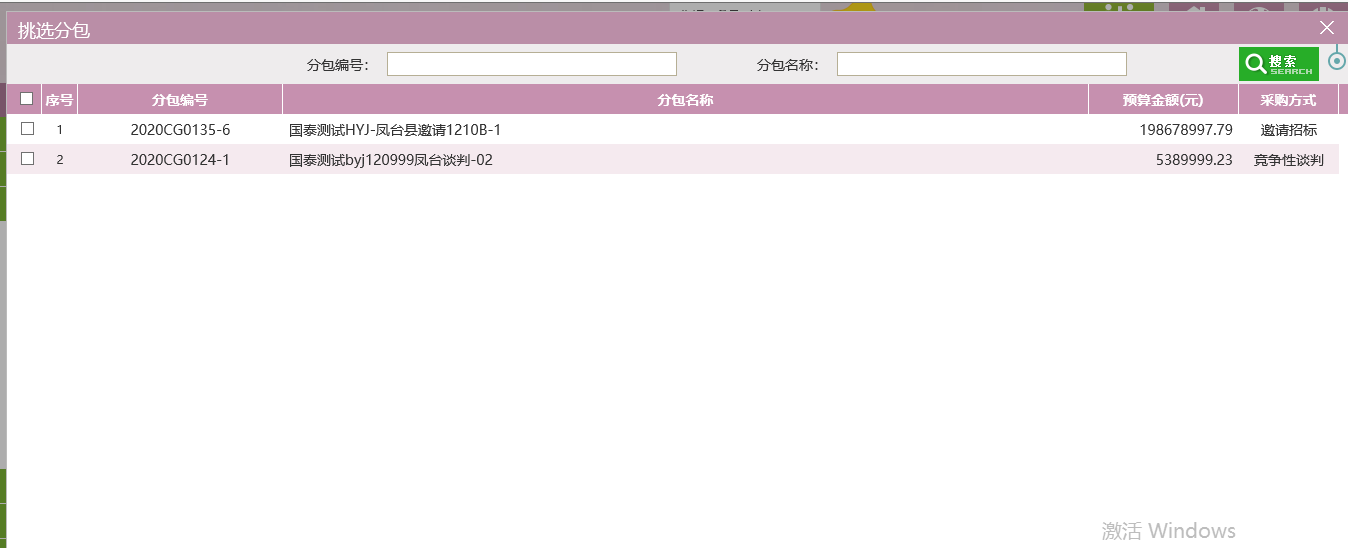 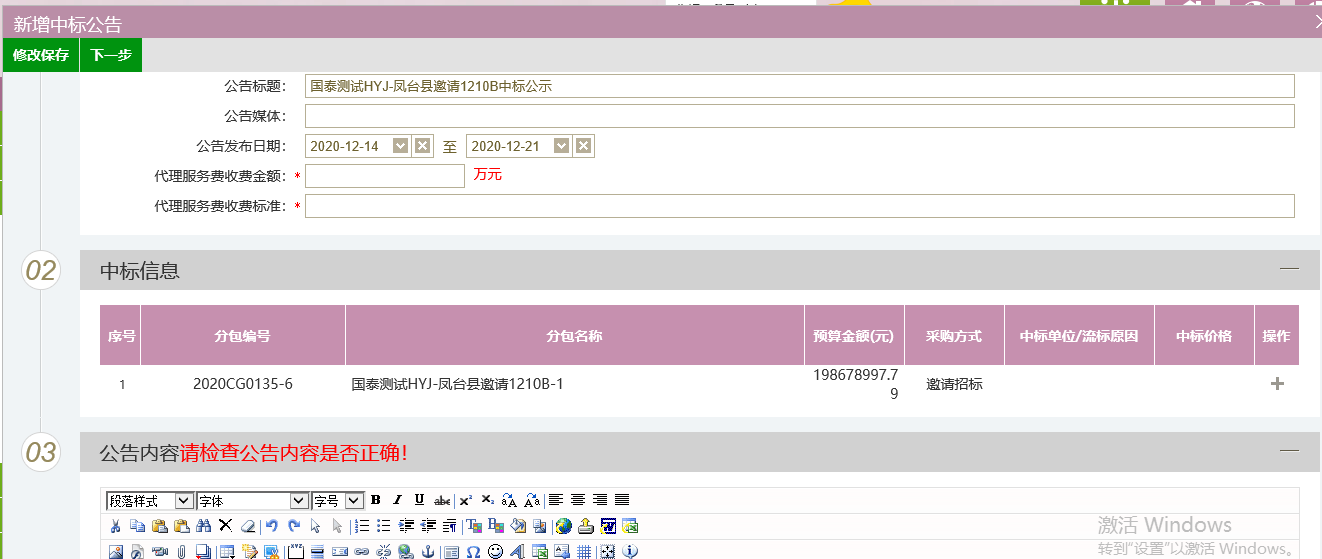 中标通知书1、点击中标通知书，新增中标通知书，挑选分包，填写中标通知书内容，生成中标通知书，信息确认无误后点击提交审核。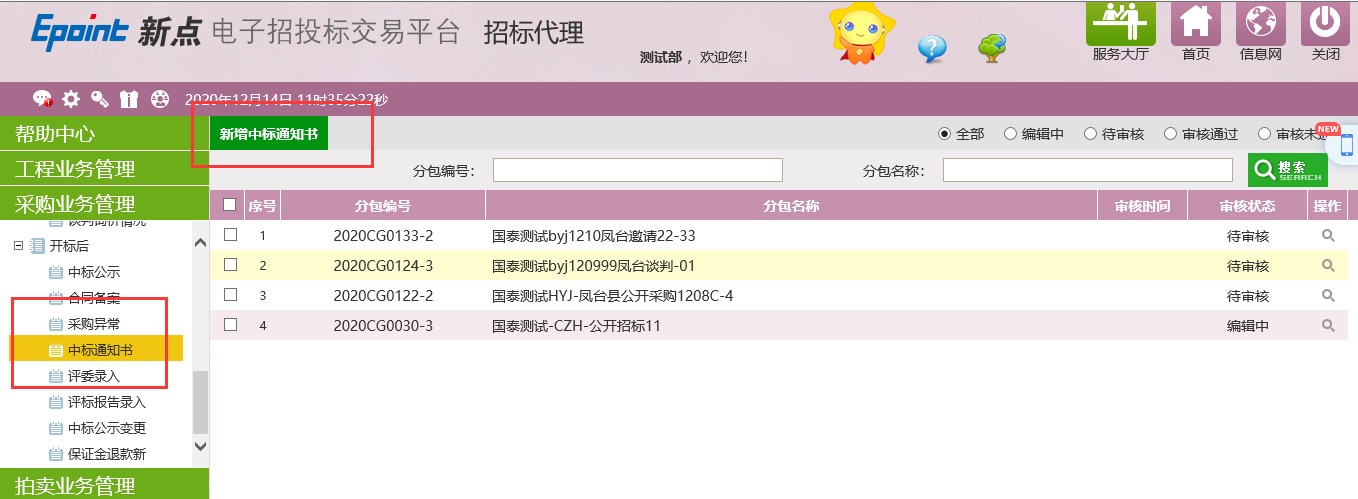 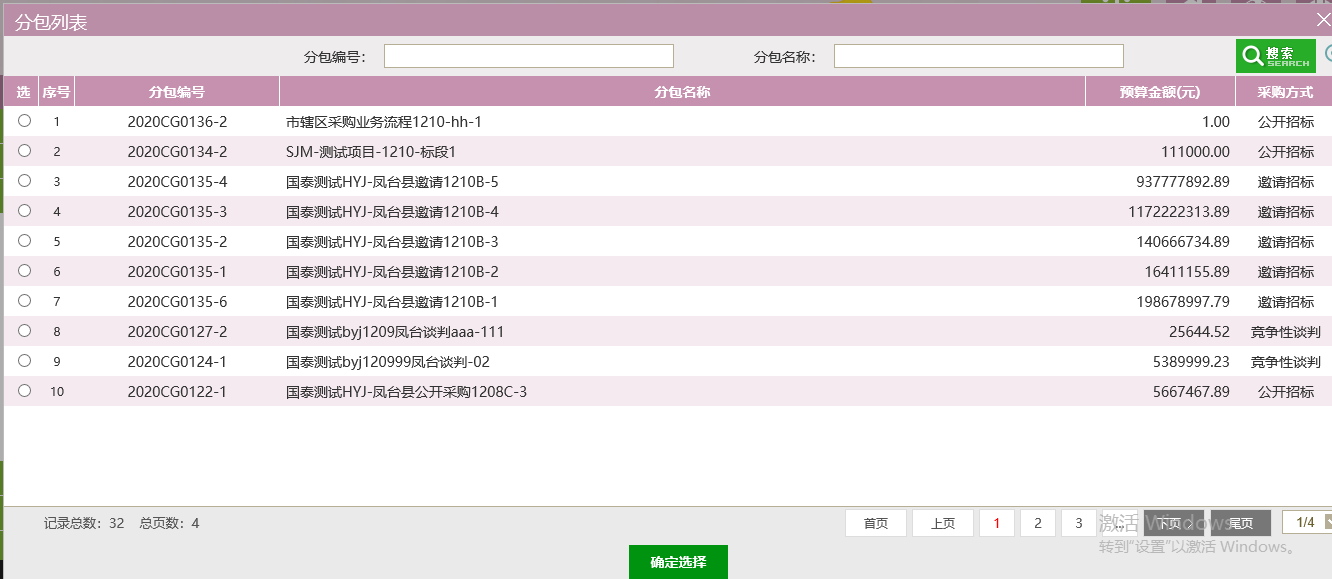 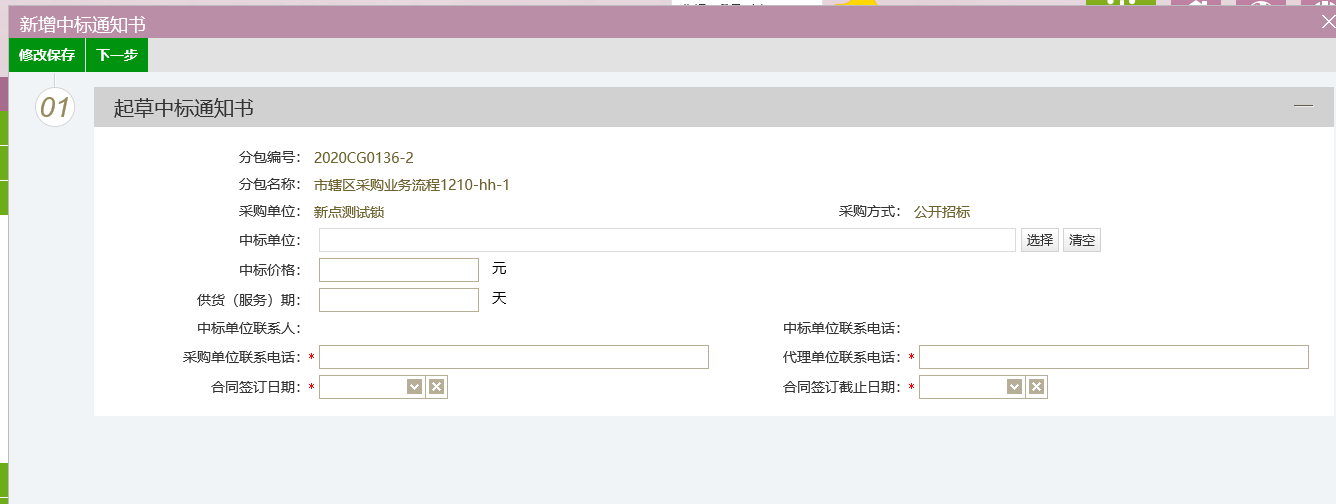 合同备案点击合同备案，新增合同备案，挑选分包，填写合同信息，所有信息填写检查无误后提交审核。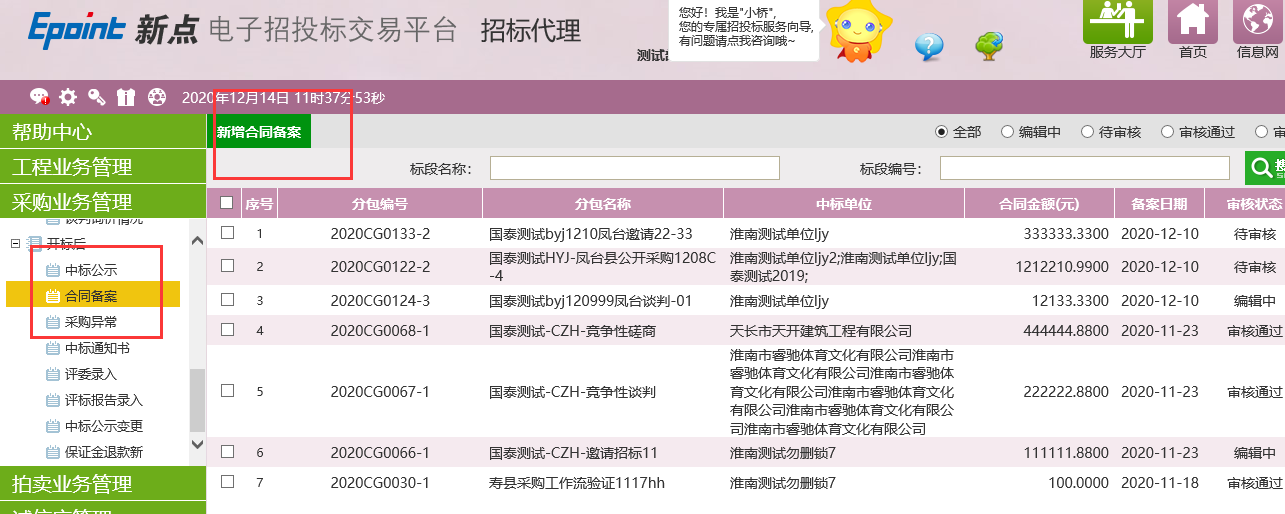 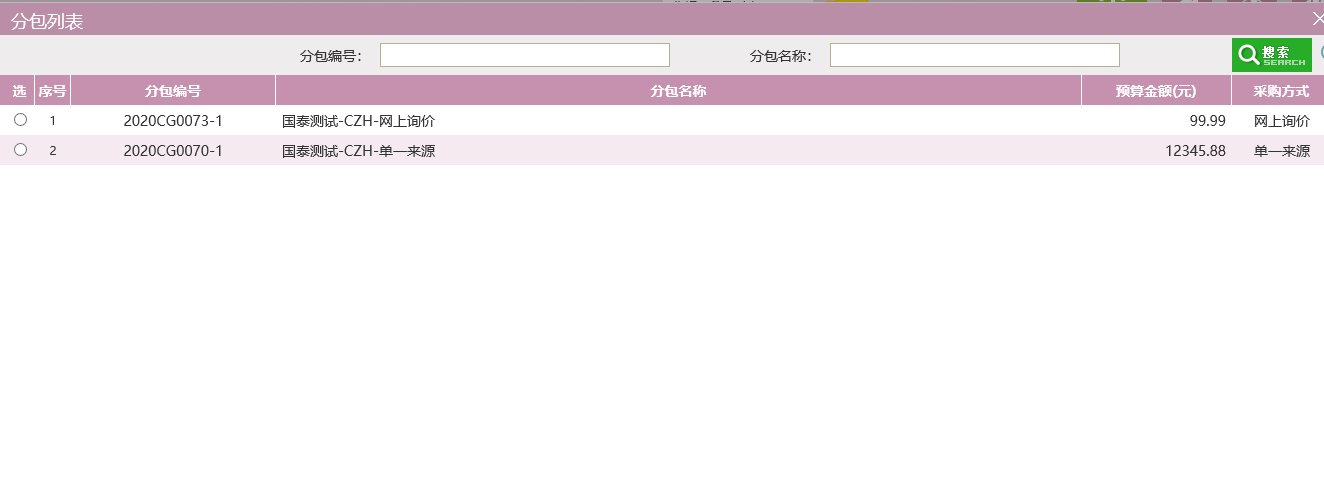 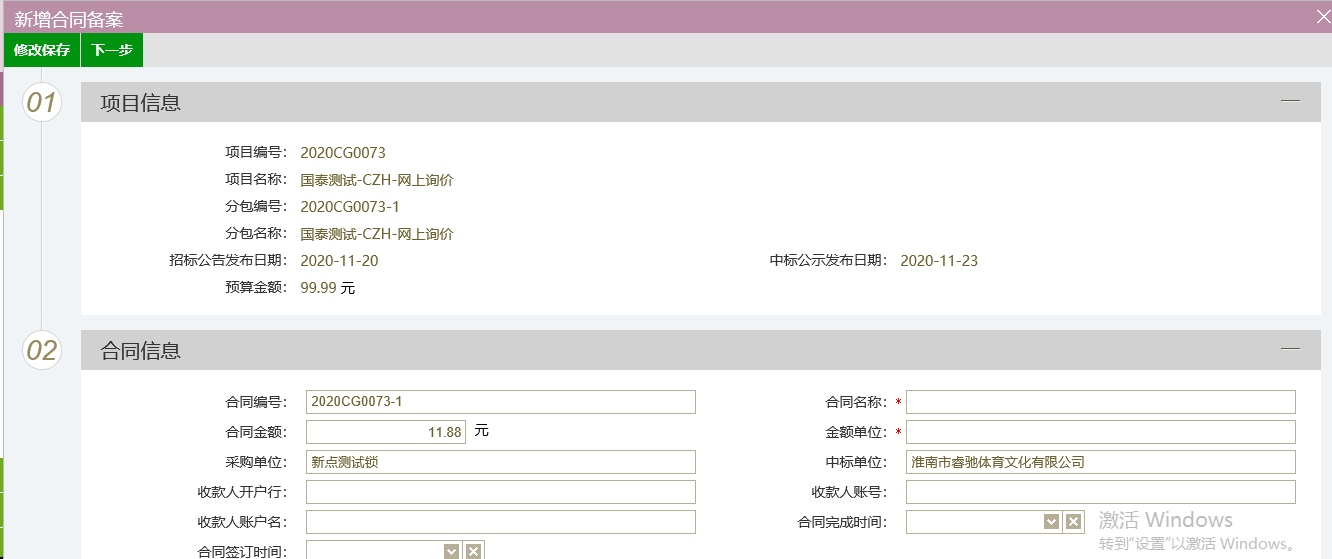 产权业务项目注册操作步骤：1、点击项目注册，新增项目受理，填写项目受理信息，信息确认没有问题后点击下一步，提交审核。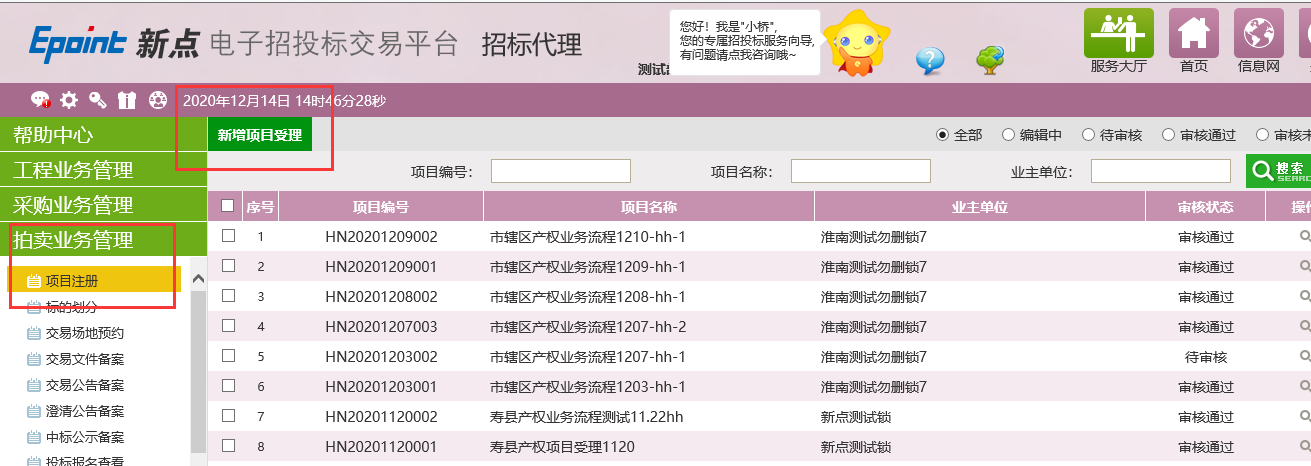 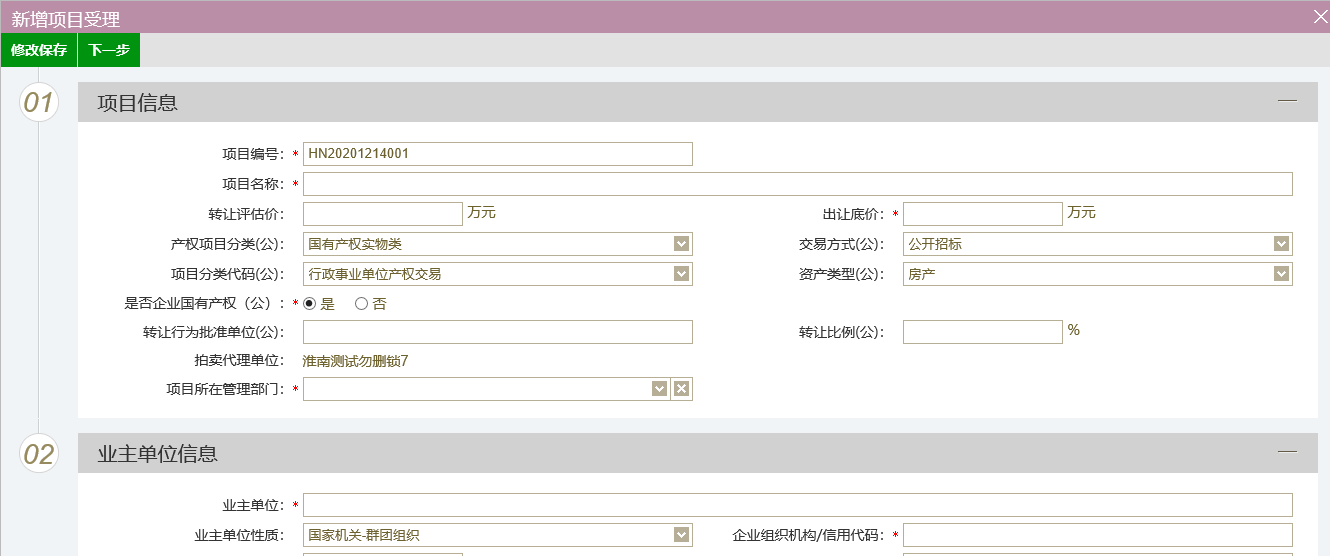 标的划分操作步骤：点击标的划分，新增标的划分，选择划分标的的项目，新增标段信息，填写信息检查没有问题后点击下一步提交审核。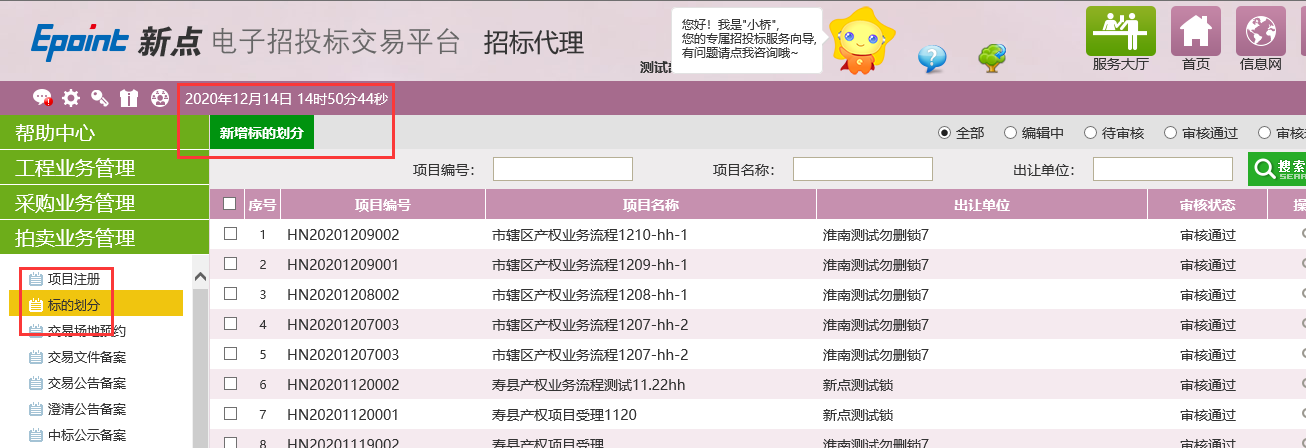 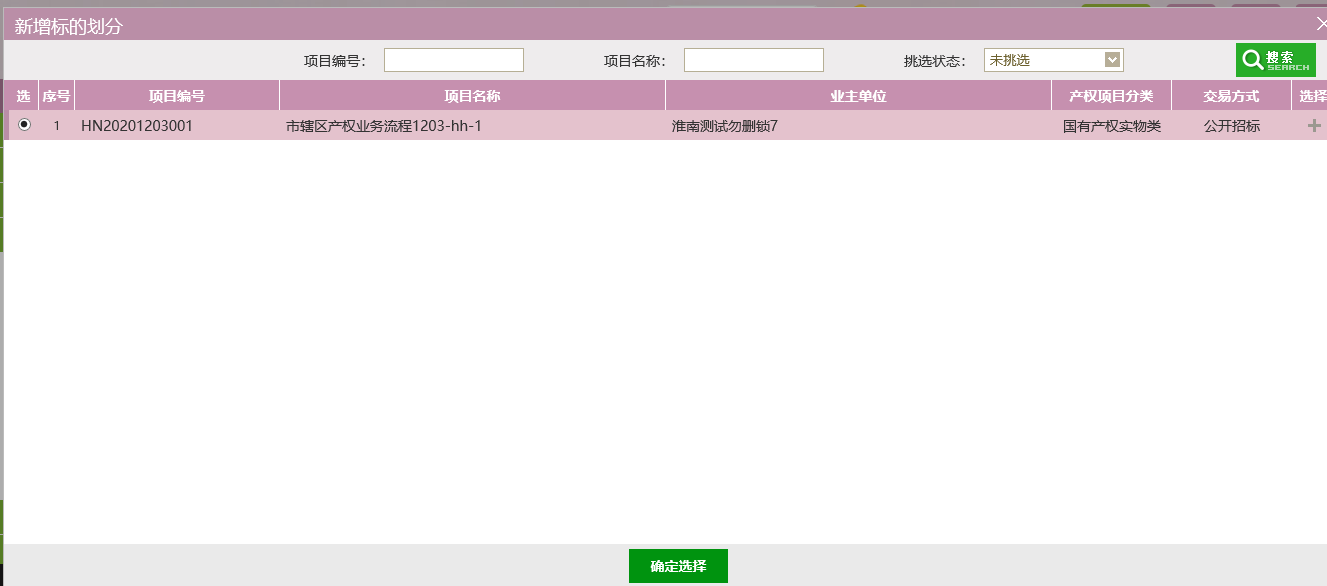 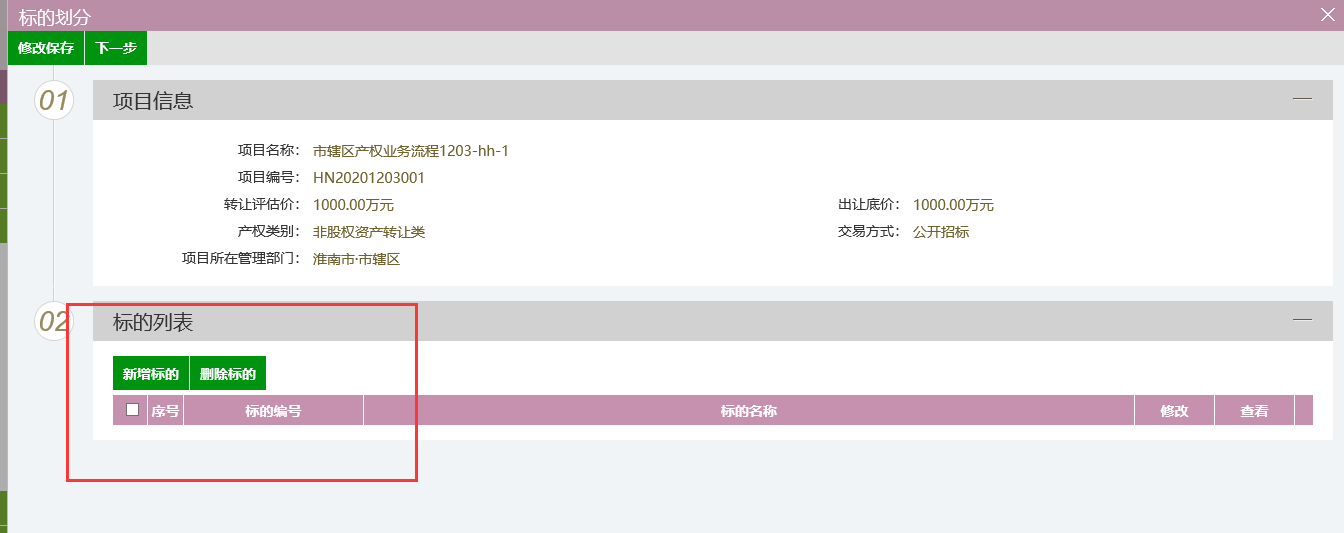 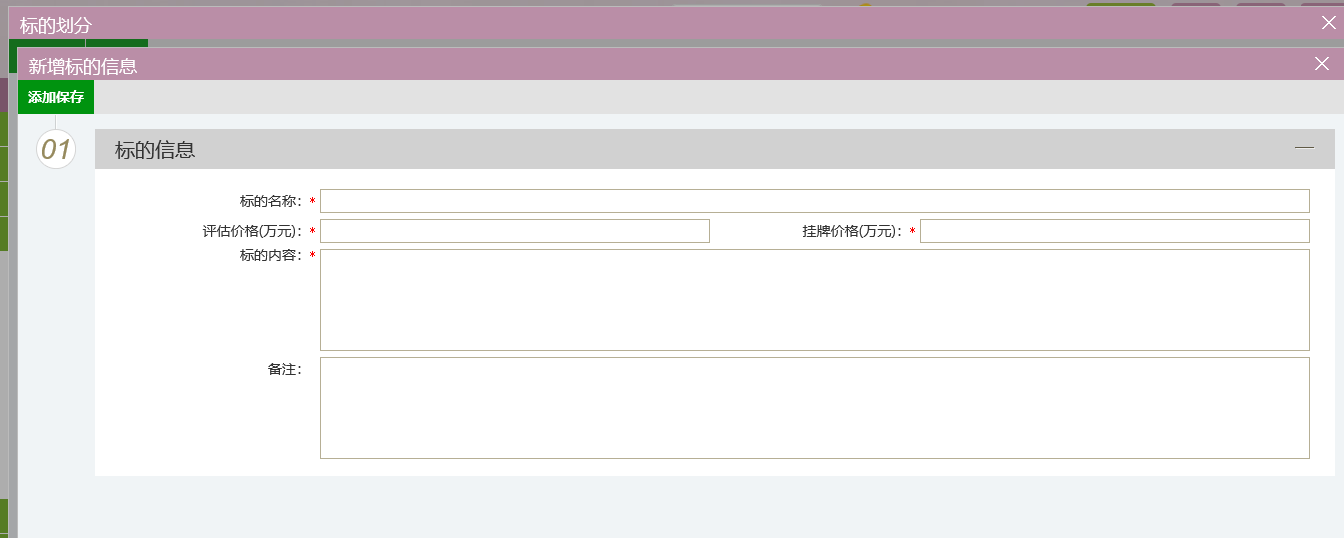 交易场地预约操作步骤：点击交易场地预约，新增预约场地，挑选需要预约场地的分包，完善场地信息，检查没有问题后提交审核。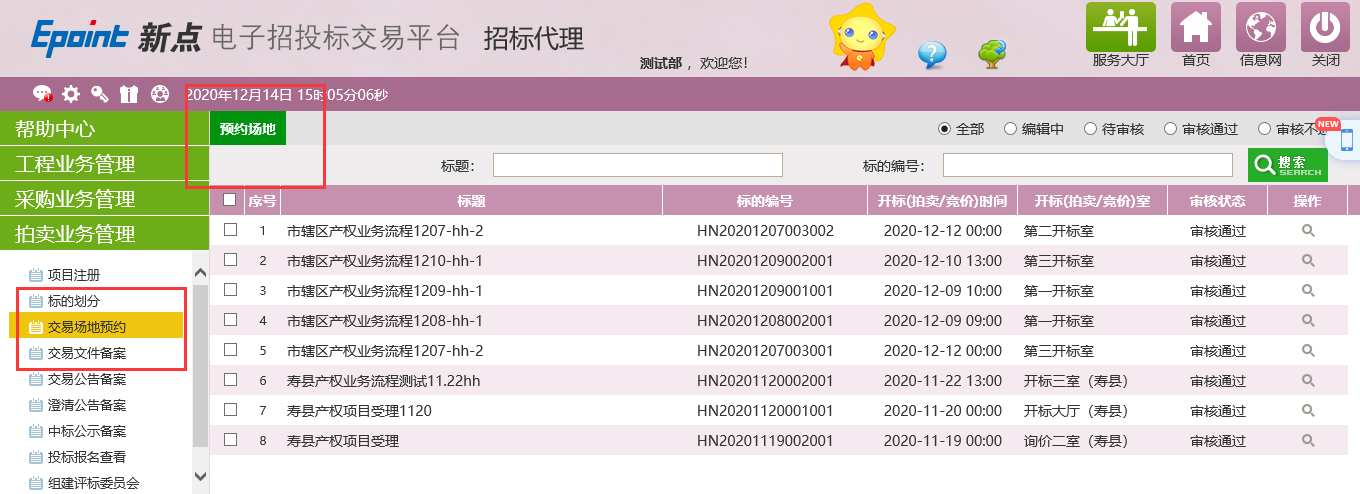 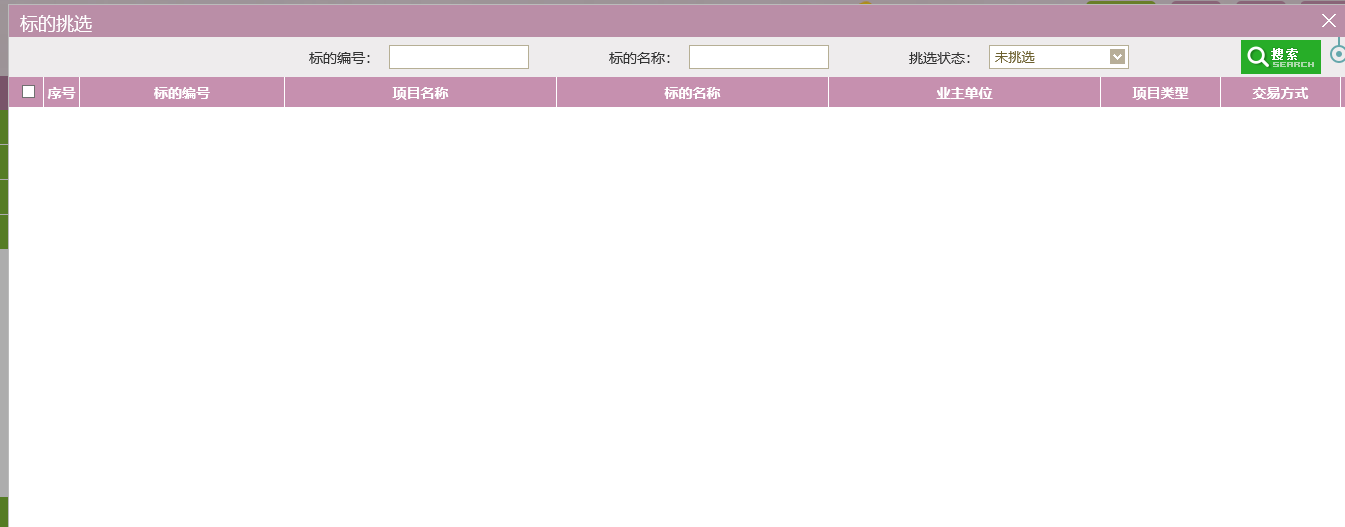 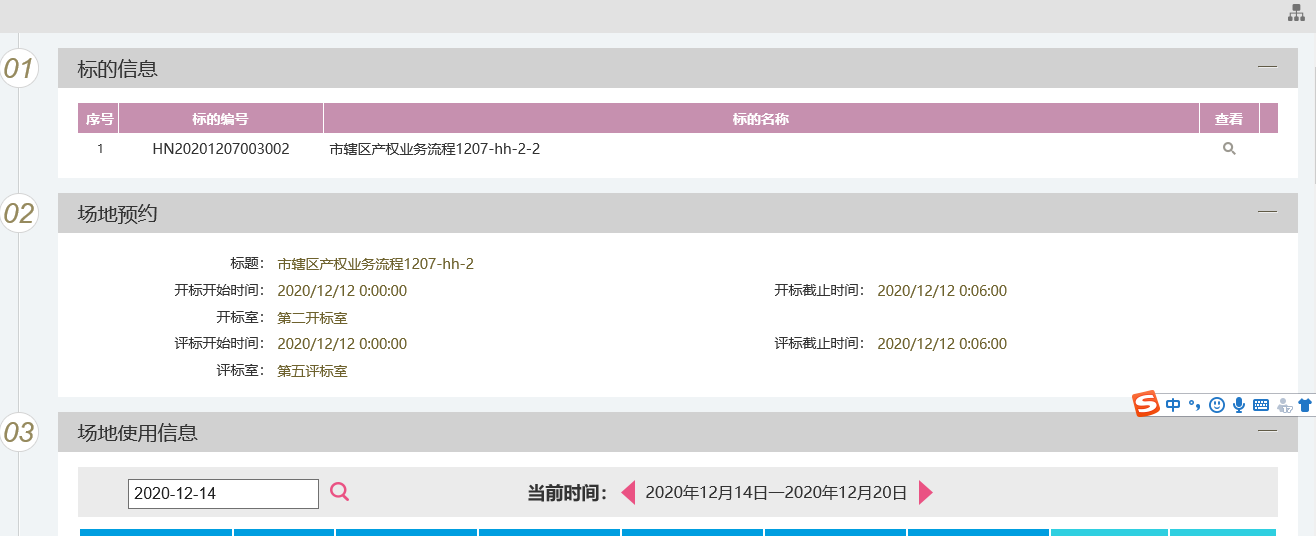 交易文件备案操作步骤：点击交易文件备案，新增文件备案，挑选需要文件备案的分包，完善文件备案的信息，上传交易文件，信息确认无误后点击下一步提交审核。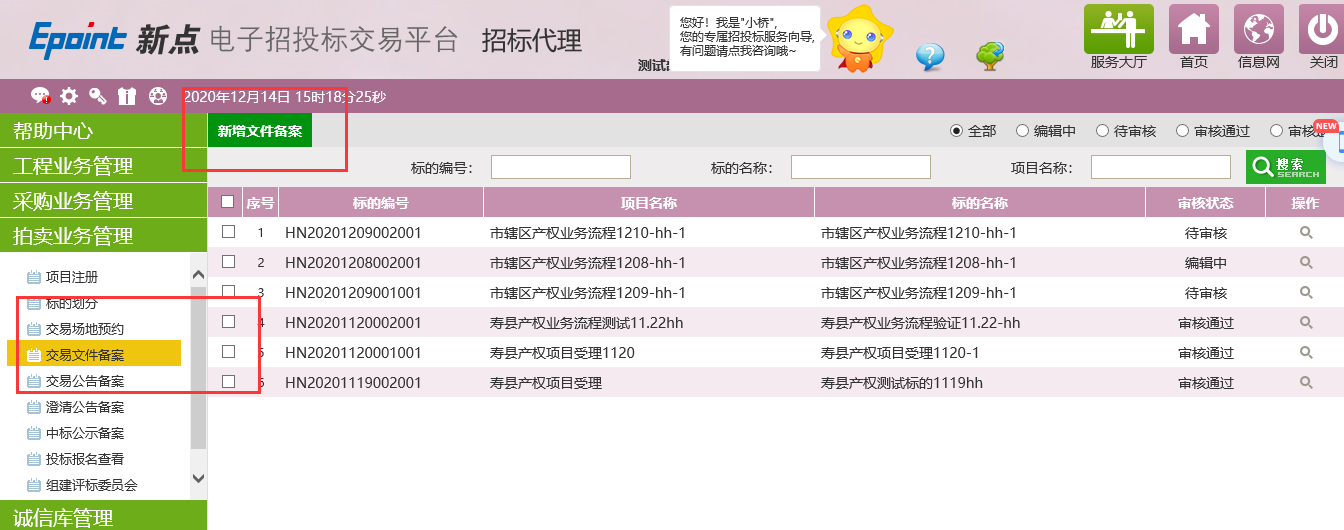 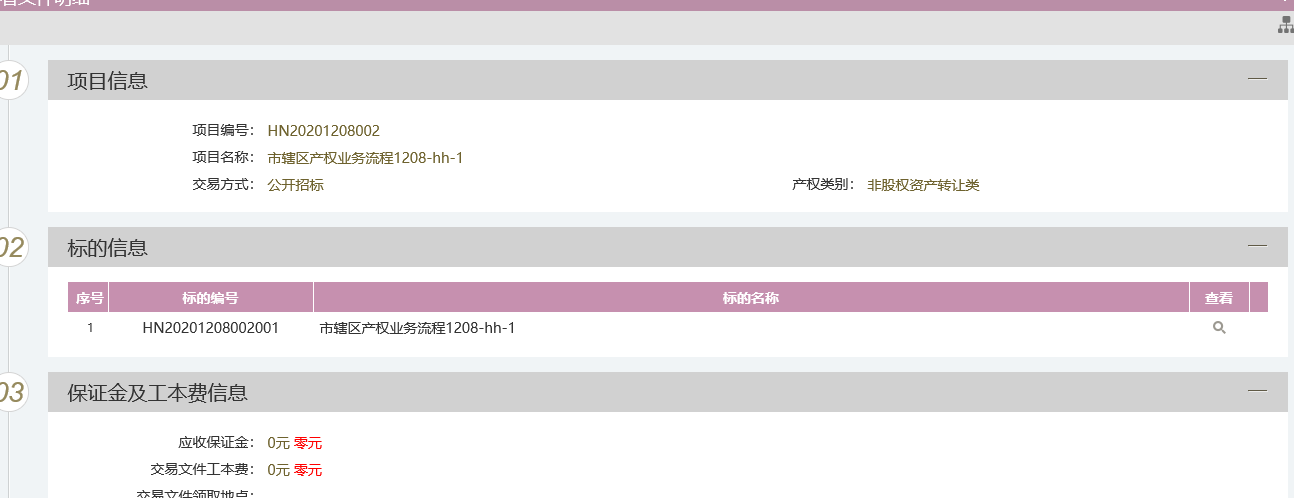 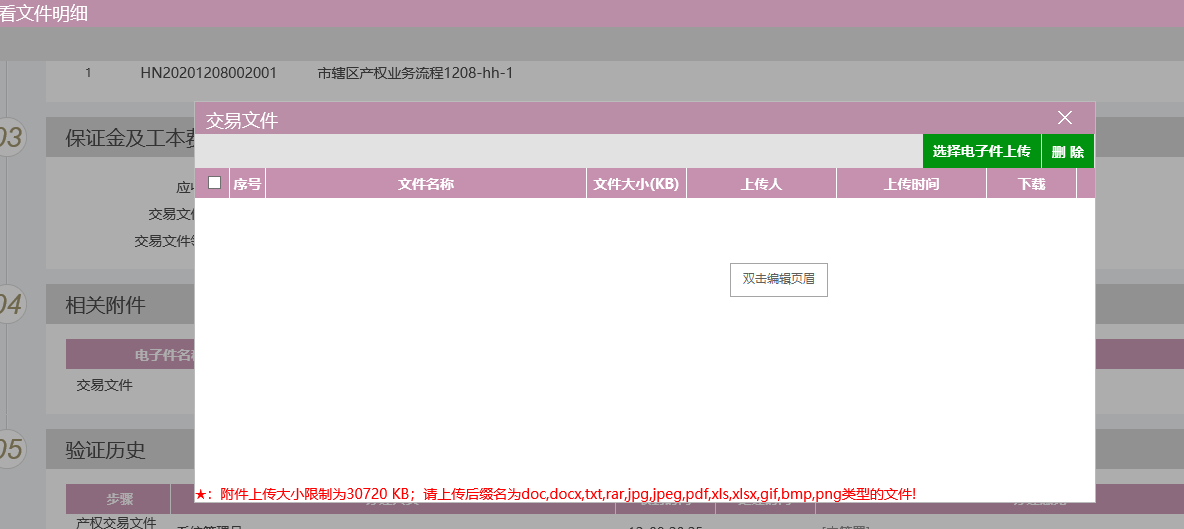 交易文件备案操作步骤：1、点击交易文件备案，新增文件备案，挑选需要文件备案的分包，完善文件备案的信息，上传交易文件，信息确认无误后点击下一步提交审核。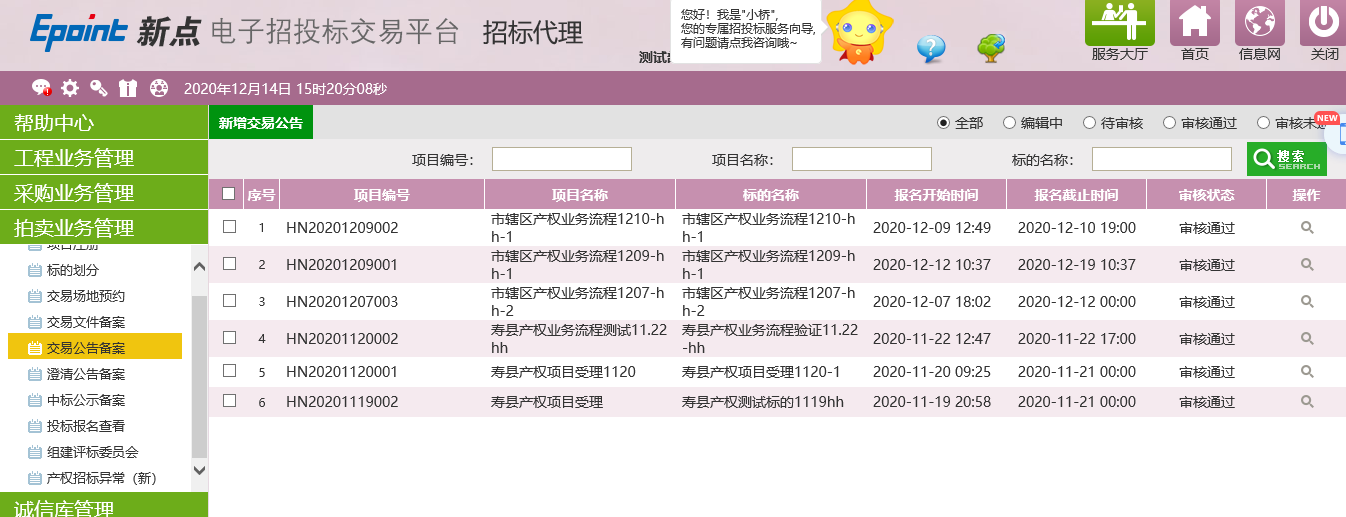 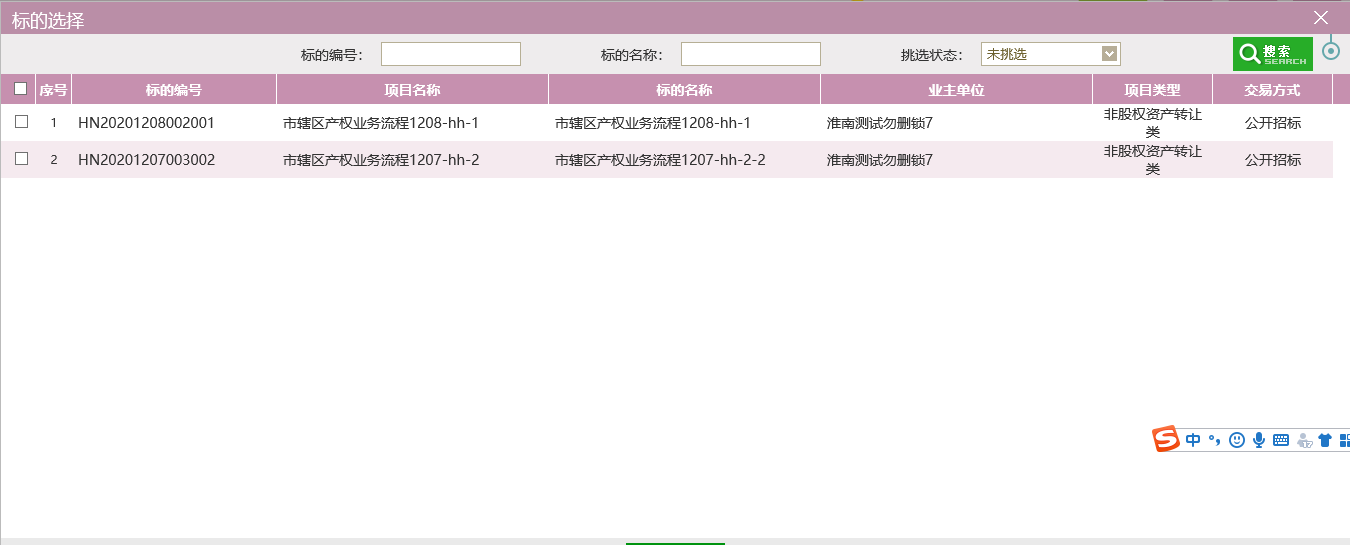 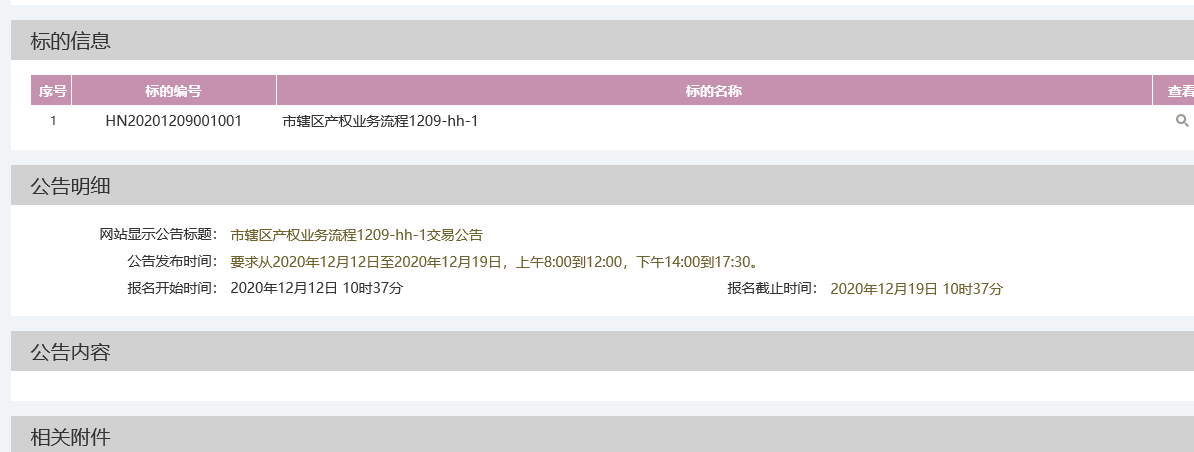 中标公示备案操作步骤：1、点击中标公示备案，新增中标公示，挑选分包，完成公告内容，信息完善无误后点击提交。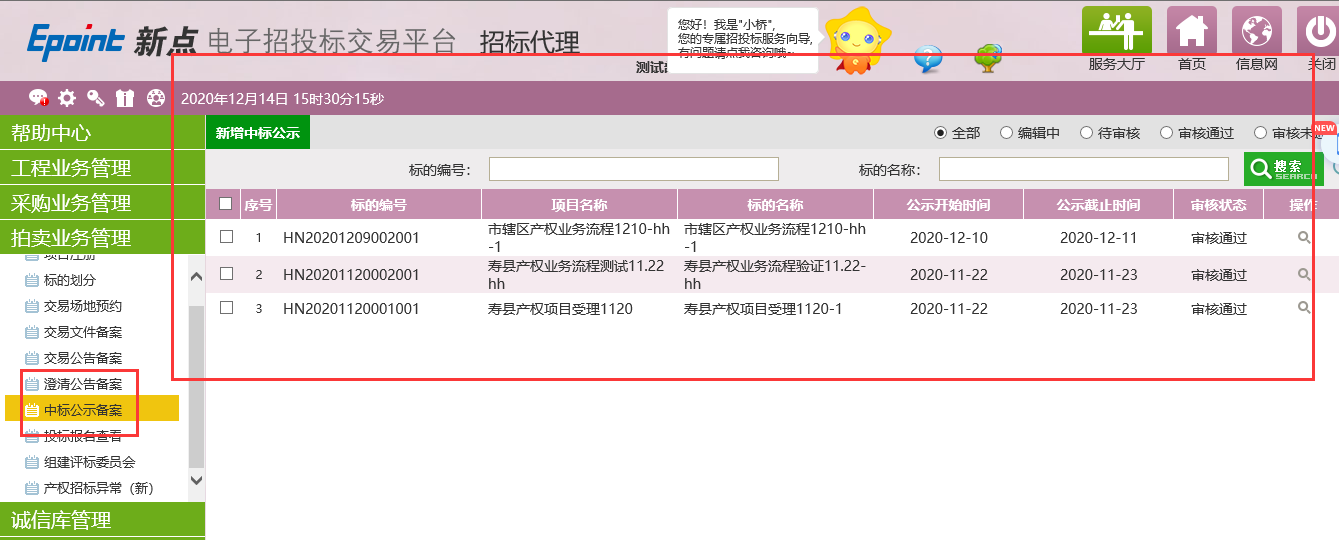 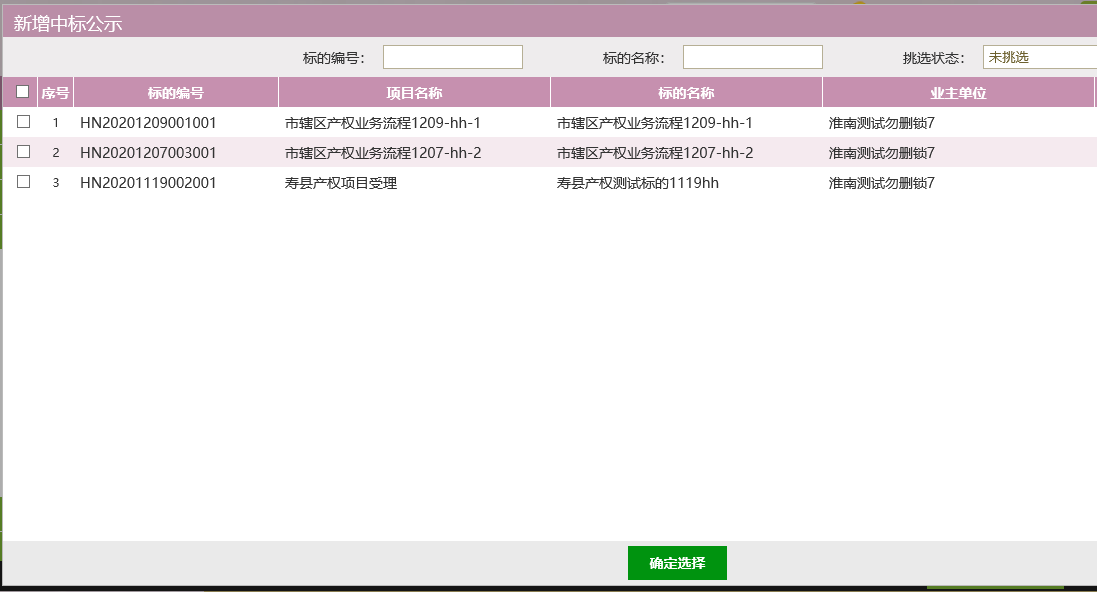 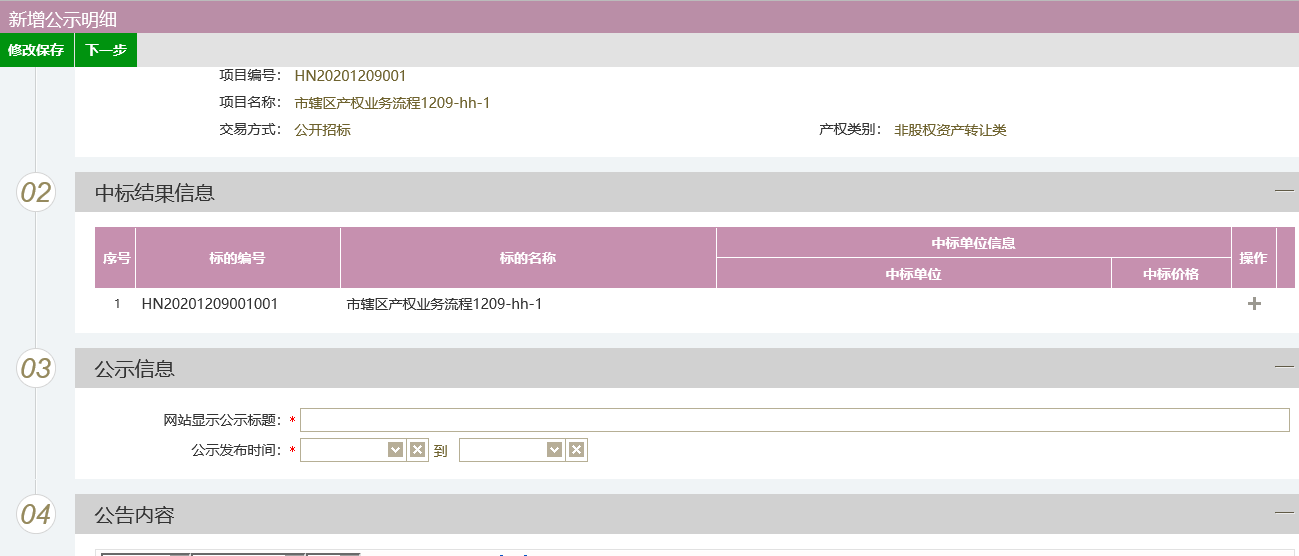 